Перечень контрольных вопросов и заданий на практику.Примерный перечень вопросовКомпетенции: УК-3; ОПК-5; ПК-1Каково назначение установочных проводов? Назовите марки установочных проводов с резиновой изоляцией.Назовите марки установочных проводов в пластмассовой изоляции. Каково назначение монтажных проводов? Назовите марки монтажных проводов. Каково назначение припоев? Какие припои применяются для соединения медных жил? Какие припои применяются для соединения алюминиевых жил? Меры предосторожности при выполнении паяльных работ в зависимости от марки припоя. Каково назначение флюсов? Что такое химически пассивные и химически активные флюсы?Какие флюсы применяются для соединения алюминиевых жил? Какие флюсы применяются для соединения медных жил? Меры предосторожности при выполнении паяльных работ в зависимости от вида флюса. Техника безопасности при выполнении паяльных работ. Назовите последовательность операций при концевой разделке кабелей.Назовите последовательность операций при оформлении концов многопроволочных жил в кольцо. Назовите основные преимущества кабельных линий по сравнению с воздушными. Назовите конструктивные элементы кабелей. Для чего производится скрутка жил в группы? Каково назначение оболочек? Назовите состав наружных покровов. Каково назначение броневых покровов кабеля? Назовите марки соединительных муфт.Назовите марки универсальных муфт.Приведите марки свинцовых муфт. Для чего предназначены чугунные муфты? Назовите их марки.Для чего предназначены разветвительные групповые муфты?Назовите последовательность операции при разделке кабелей в универсальных муфтах.Назовите последовательность операций при разделке кабелей.Для чего применяются сигнально-блокировочные кабели?Назовите марки сигнально-блокировочных кабелей с пластмассовой изоляцией. Назовите марки сигнально-блокировочных кабелей с металлическими оболочками.	Какие устройства относятся к арматуре кабельных сетей автоматики и телемеханики?Для чего предназначен автопереключатель?Какие типы реле применяются в системах автоблокировки и телемеханики?В чем заключается принцип действия числовой кодовой автоблокировки?Каким образом исключается появление более разрешающих сигналов?Что представляет собой взрез стрелки?Назовите основные элементы стрелочного электропривода.Укажите назначение контрольной цепи в схеме управления стрелочным электроприводом; в чем заключается ее работа?Что представляет собой печатная плата?Перечислите основные электрические параметры печатных плат.Назовите основные этапы разработки чертежей на печатной плате.Что такое степень интеграции интегральных микросхем?Приведите методы изготовления печатных плат.Какой материал используется для изготовления печатных плат?Укажите варианты установки микросхем на печатной плате.Учебная практика студентов проводится как на базе БАмИЖТ так и в структурных подразделениях ОАО "РЖД" . Направление студентов на практику производится в соответствии с графиком учебного процесса. Перед началом практики (в первый день практики в соответствии с графиком учебного процесса) проводится организационное собрание студентов и руководителя практики для разъяснения целей, содержания и порядка прохождения практики. В течение практики студент занимается подготовкой и самоподготовкой. Аттестация по итогам практики проводится на основании результатов защиты отчета по практики.Обязанности сторон по организации и проведению практикиОбязанности руководителя практикиРуководителем практики назначаются преподаватель кафедры.Руководитель практики проводят инструктаж студентов об их обязанностях и о порядке прохождения практики.Руководитель практики от вуза осуществляет текущий контроль прохождения студентами практики и выполнение ими правил внутреннего распорядка, консультирует студентов по неясным вопросам, проверяет их посещаемость и оценивает работу практикантов, представляет заведующему кафедрой письменный отчет о проведении практики, дает предложения и замечания по совершенствованию практической подготовкиОбязанности студента Студент практикант обязан: Прибыть на учебную практику в установленные сроки.Овладевать теоретическими знаниями и практическими навыками, в полном объеме и в установленные сроки выполнить программу практики.Нести ответственность за качественное обучение.Подчиняться действующим на предприятии (в учреждении, организации, фирме) правилам внутреннего трудового распорядка, правилам проживания в общежитии, соблюдать правила и нормы техники безопасности, производственной санитарии и противопожарной защиты. Быть аттестованным по итогам учебной практики в установленные сроки.Самостоятельная и индивидуальная работа студентовСамостоятельная работа студентов при прохождении учебной практики проводится в следующих направлениях:Самостоятельное изучение инструкций по охране труда, ПТЭ и безопасности движения:Правила технической эксплуатации железных дорог Российской Федерации (утверждены приказом Минтранса России 21.12.2010 г. №286) в последней редакции.Инструкция по технической эксплуатации устройств и систем сигнализации, централизации и блокировки (СЦБ) (утверждена распоряжением ОАО «РЖД» 30.12.2015 г. №3168р) в последней редакции.Инструкция по обеспечению безопасности движения поездов при технической эксплуатации устройств и систем СЦБ (утверждена распоряжением ОАО «РЖД» 20.09.2011 г. №2055р) в последней редакции.Правила устройства электроустановок. Разделы 1, 6, 7. 7-е изд. http://www.consultant.ru/document/cons_doc_LAW_98464/Инструкция по безопасности при эксплуатации электроустановок тяговых подстанций и районов электроснабжения железных дорог утверждена  ОАО «РЖД» 12.06.2017 № 1105р в последней редакции.Межотраслевые правила по охране труда (правила безопасности) при эксплуатации электроустановок ПОТ РМ-16-2001 РД 153-34.0-03.150-00 в последней редакции.Правила безопасности при эксплуатации контактной сети и устройств электроснабжения автоблокировки железных дорог ОАО РЖД. №103 от 16.12.2010 г в последней редакции.Ознакомление с основным оборудованием и организацией рабочего места, с организацией ремонта основных приборов и оборудования устройств системы обеспечения движения поездов.Изучение основных приемов по электромонтажным и кабельным работам.Ознакомление с основным перечнем работ по техническому обслуживанию устройств систем обеспечения движения поездов.Электромонтажные и кабельные работы.Инструктаж по охране труда. Организация рабочего места.Пайка, лужение. Ознакомление с электропаяльниками различных типов, их назначением и правилами работы с ними.Подготовка деталей к лужению и пайке. Подготовка припоев и флюсов. Лужение поверхности спая. Пайка мягкими припоями при помощи паяльника и горелки. Лужение поверхности погружением и растиранием.Подготовка деталей и твердых припоев к пайке. Отделка мест соединения и фиксация соединяемых деталей. Отделка мест пайки.Электромонтажные операции с проводами и кабелями. Ознакомление с типами проводов и кабелей, применяемых на железнодорожном транспорте. Ознакомление с изолированными, голыми проводами и кабелями, их марками, видами изоляции, стандартами сечений.Разделка и зачистка концов одножильных и многожильных проводов для сращивания.Снятие оболочек, изолирование проводовПайка мест соединения проводов. Отпайка ответвлений.Ввод кабеля в напольные устройства и его расшивка на клеммах. Габариты установки светофоров, муфт и ящиков. Требования к устройствам СЦБ при прокладке кабеля.Разделка кабеля при расшивке в РШ и муфтах. Крепление кабеля. «Прозвонка» жил.Резка, зачеканивание концов кабелей. Наращивание кабельных жил изолированным проводом. Изоляция кабельных жил хлорвиниловыми трубками. Соединение жил кабеля между собой при помощи скруток и спаек.Подбор и изготовление кабельных наконечников по данному сечению проводов и жил силовых кабелей. Напайка наконечников различных типов на алюминиевые и медные провода и жилы кабеля. Опрессовка наконечников на монтажные провода. Клеммные способы соединения проводов и жил. Правила изолирования соединений. Соединения проводов и кабелей с электрической аппаратурой, предохранителями, блоками, сопротивлениями.Правила пользования паяльными лампами и газовыми горелками. Требования охраны труда при работе с кабельной массой и гидрофобом. Назначение, характеристика и особенности волоконно-оптических линий связи.Оптическое волокно: основные параметры и характеристики. Условия прокладки и правила обслуживания оптико-волоконных кабелей. Оборудование. Аварийно-восстановительные работы на волоконно-оптических линиях связи.Обслуживание и ремонт устройств систем обеспечения движения поездов Инструктаж по охране труда при работе на перегоне по обслуживанию устройств автоматической блокировки.Изучение устройства релейных шкафов для аппаратуры, их номенклатуры, монтажных схем, устройств электропитания сигнальной точки. Ввод кабелей в релейный шкаф и их разделка. Проверка видимости огней светофоров на перегоне. Связь светофоров на перегоне. Связь светофоров с аппаратурой релейных шкафов. Устранение характерных неисправностей в работе сигнальных точек.Метод прокладки волоконно-оптических кабелей. Приспособления и механизмы для прокладки ВОК. Методы подвески ВОК. Приемно-сдаточные испытания ВОЛС.Радиосвязь на железнодорожном транспорте. Аппаратура радиопроводных переходных устройств поездной радиосвязи. Направляющие линии и линейные устройства ПРС. Станционная радиосвязь. Классификация радиостанций. Обслуживание и ремонт устройствКонструкция релейных шкафов сигнальных точек автоблокировки, монтажные схемы, устройства электропитания.Ввод кабелей в РШ и их разделка. Устранение характерных неисправностей в работе сигнальных точек.Выполнение работ по обслуживанию напольных устройств станции: рельсовых цепей, стрелочных электроприводов, светофоров, кабельной сети. Наружный осмотр, устранение выявленных неисправностей.Учебная – технологическая практика включает в себя следующие этапы: Подготовительный этап: 1. Получение индивидуального задания. 2. Прохождение инструктажа по охране труда и технике безопасности. Основной этапСогласование с руководителем практики рабочего графика (плана) прохождения практики, индивидуального задания, выполняемого в период прохождения практики, содержание практики и планируемые результаты практики. Прохождение инструктажа по электробезопасности, охране труда и пожарной безопасности на рабочем месте, ознакомление с правилами трудового внутреннего распорядка.Изучение основных электрических параметров простейших устройств автоматики и телемеханики; технологии проведения электромонтажных работ, назначения и классификации основных средств измерений электрических параметров устройств автоматики и телемеханики.Приобретение умений расчета электрических параметров простейших устройств автоматики и телемеханики, использования на практике электромонтажного оборудования, использования средств измерения для контроля параметров устройств автоматики и телемеханики.Овладение навыками расчета электрических параметров простейших устройств автоматики и телемеханики, проведения электромонтажных работ в устройствах автоматики и телемеханики, проведения измерений электрических параметров устройств автоматики и телемеханики. Выполнение индивидуального заданияТематика индивидуального заданияПодготовка отчета по практике: Написание отчета по практике, выполнение индивидуального задания.Отчет по практике должен содержать:— титульный лист;— календарный план;— содержание;— введение;— основную часть;— заключение;— список литературы;— приложения.Титульный лист содержит данные о названии ВУЗа, типе практики, теме практики, специальности, учащемся, руководителе, месте и годе написания.Календарный план оформляется в виде таблицы, содержит данные о виде, сроках и месте исполняемых работ.Содержание отчета должно соответствовать программе практики, содержать все необходимые разделы с нумерацией страниц. Введение содержит:сведения о месте прохождения практики;объект и предмет исследования (изучения);оценку современного состояния вопроса;может содержать предполагаемые результаты прохождения практики.Основная часть содержит состав, назначение, выполняемые функции систем обеспечения движения поездов, оборудования, проходящих техническое обслуживание в профильной организации;нормативно-технические документы для контроля качества и безопасности технологических процессов эксплуатации, технического обслуживания и ремонта систем обеспечения движения поездов, применяемые в профильной организации;основные функции, характеристики и параметры технических средств для диагностики технического описание технологических процессов по монтажу, эксплуатации, техническому обслуживанию, ремонту и модернизации объектов системы обеспечения движения поездов, выполняемых в профильной организации;назначение, функциональные возможности и роль автоматизированных рабочих мест должностных лиц предприятия при организации технологических процессов в системах обеспечения движения поездов;применение баз данных при организации технологических процессов в системах обеспечения движения поездов; описание приобретенных навыков выполнения работ по монтажу, эксплуатации, техническому обслуживанию системы обеспечения движения поездов.Заключение пишется на основе изученного материала. Включает все полученные в основной части выводы. Можно включить оценку собственной работе и дать рекомендации по улучшению деятельности объекта практики.Этапы формирования и оценивания компетенций Отчет должен быть подписан студентом и руководителем практики от предприятия, организации, учреждения. Отчет должен быть написан грамотно, сжато и сопровождаться необходимыми цифровыми данными, таблицами, графиками, схемами. Отчет оформляется на листах бумаги формата А4. Объем отчета от 5 до 10 стр. текста, 1,5 межстрочный интервал, шрифт № 14, TimesNewRoman.Материалы, оформленные не в соответствии с приведенными выше указаниями, возвращаются для доработки и устранения имеющихся недостатков.Защита отчета производится руководителю от университета.В ходе защиты студент должен:представить доклад, содержащий основные положения отчета; показать, насколько он закрепил теоретические знания, полученные в процессе обучения, на основе знакомства с опытом работы принимающей организации; показать насколько он овладел технологией проведения работ; показать насколько он приобрел практический опыт и знания на конкретном рабочем месте; ответить на вопросы преподавателя.АттестацияКонтроль качества прохождения практики включает в себя текущий контроль успеваемости и промежуточную аттестацию. Текущий контроль успеваемости и промежуточная аттестация обучающихся проводятся в целях установления соответствия достижений обучающихся поэтапным требованиям образовательной программы к результатам обучения и формирования компетенций. Текущий контроль успеваемости – основной вид систематической проверки знаний, умений, навыков обучающихся. Задача текущего контроля – оперативное и регулярное управление учебной деятельностью обучающихся на основе обратной связи и корректировки. По окончании практики проводится аттестация студентов на основании отчета и результатов проверки знаний по программе практики. Зачет по практике с дифференцированной оценкой принимается руководителем практики не позднее двух недель следующего за практикой учебного семестра. Для организации и проведения промежуточной аттестации (в форме зачета с оценкой) составляются типовые контрольные задания теоретические вопросы, необходимые для оценки знаний, умений, навыков и (или) опыта деятельности, характеризующих этапы формирования компетенций в процессе освоения образовательной программы. Перечень теоретических вопросов обучающиеся получают в ЛК через электронную информационно-образовательную среду Университета.На защите студент должен показать знание нормативных материалов и знание вопросов, которые решались во время прохождения практики, умение анализировать действия и решения, сведения о которых приведены в дневнике и отчете, а также сделать аналитические  выводы, связанные с прохождением практики, включая предложения по совершенствованию деятельности предприятия - базы практики.В случае невыполнения плана практики без уважительной причины либо получения отрицательной характеристики непосредственного руководителя практики от организации (базы практики), а также признания  представленного отчета о практике несоответствующим предъявляемым требованиям, студент направляется на практику повторно в каникулярный период.Студент, не прошедший практику или не получивший дифференцированного зачета по итогам ее прохождения, признается имеющим академическую задолженность. МИНИСТЕРСТВО ТРАНСПОРТА РОССИЙСКОЙ ФЕДЕРАЦИИМИНИСТЕРСТВО ТРАНСПОРТА РОССИЙСКОЙ ФЕДЕРАЦИИМИНИСТЕРСТВО ТРАНСПОРТА РОССИЙСКОЙ ФЕДЕРАЦИИМИНИСТЕРСТВО ТРАНСПОРТА РОССИЙСКОЙ ФЕДЕРАЦИИМИНИСТЕРСТВО ТРАНСПОРТА РОССИЙСКОЙ ФЕДЕРАЦИИМИНИСТЕРСТВО ТРАНСПОРТА РОССИЙСКОЙ ФЕДЕРАЦИИМИНИСТЕРСТВО ТРАНСПОРТА РОССИЙСКОЙ ФЕДЕРАЦИИМИНИСТЕРСТВО ТРАНСПОРТА РОССИЙСКОЙ ФЕДЕРАЦИИМИНИСТЕРСТВО ТРАНСПОРТА РОССИЙСКОЙ ФЕДЕРАЦИИМИНИСТЕРСТВО ТРАНСПОРТА РОССИЙСКОЙ ФЕДЕРАЦИИМИНИСТЕРСТВО ТРАНСПОРТА РОССИЙСКОЙ ФЕДЕРАЦИИФедеральное агентство железнодорожного транспортаФедеральное агентство железнодорожного транспортаФедеральное агентство железнодорожного транспортаФедеральное агентство железнодорожного транспортаФедеральное агентство железнодорожного транспортаФедеральное агентство железнодорожного транспортаФедеральное агентство железнодорожного транспортаФедеральное агентство железнодорожного транспортаФедеральное агентство железнодорожного транспортаФедеральное агентство железнодорожного транспортаФедеральное агентство железнодорожного транспортаФедеральное государственное бюджетное образовательное учреждениевысшего образования"Дальневосточный государственный университет путей сообщения"(ДВГУПС)Федеральное государственное бюджетное образовательное учреждениевысшего образования"Дальневосточный государственный университет путей сообщения"(ДВГУПС)Федеральное государственное бюджетное образовательное учреждениевысшего образования"Дальневосточный государственный университет путей сообщения"(ДВГУПС)Федеральное государственное бюджетное образовательное учреждениевысшего образования"Дальневосточный государственный университет путей сообщения"(ДВГУПС)Федеральное государственное бюджетное образовательное учреждениевысшего образования"Дальневосточный государственный университет путей сообщения"(ДВГУПС)Федеральное государственное бюджетное образовательное учреждениевысшего образования"Дальневосточный государственный университет путей сообщения"(ДВГУПС)Федеральное государственное бюджетное образовательное учреждениевысшего образования"Дальневосточный государственный университет путей сообщения"(ДВГУПС)Федеральное государственное бюджетное образовательное учреждениевысшего образования"Дальневосточный государственный университет путей сообщения"(ДВГУПС)Федеральное государственное бюджетное образовательное учреждениевысшего образования"Дальневосточный государственный университет путей сообщения"(ДВГУПС)Федеральное государственное бюджетное образовательное учреждениевысшего образования"Дальневосточный государственный университет путей сообщения"(ДВГУПС)Федеральное государственное бюджетное образовательное учреждениевысшего образования"Дальневосточный государственный университет путей сообщения"(ДВГУПС)Байкало-Амурский институт железнодорожного транспорта - филиал федерального государственного бюджетного образовательного учреждения высшего образования «Дальневосточный государственный университет путей сообщения» в г. ТындеБайкало-Амурский институт железнодорожного транспорта - филиал федерального государственного бюджетного образовательного учреждения высшего образования «Дальневосточный государственный университет путей сообщения» в г. ТындеБайкало-Амурский институт железнодорожного транспорта - филиал федерального государственного бюджетного образовательного учреждения высшего образования «Дальневосточный государственный университет путей сообщения» в г. ТындеБайкало-Амурский институт железнодорожного транспорта - филиал федерального государственного бюджетного образовательного учреждения высшего образования «Дальневосточный государственный университет путей сообщения» в г. ТындеБайкало-Амурский институт железнодорожного транспорта - филиал федерального государственного бюджетного образовательного учреждения высшего образования «Дальневосточный государственный университет путей сообщения» в г. ТындеБайкало-Амурский институт железнодорожного транспорта - филиал федерального государственного бюджетного образовательного учреждения высшего образования «Дальневосточный государственный университет путей сообщения» в г. ТындеБайкало-Амурский институт железнодорожного транспорта - филиал федерального государственного бюджетного образовательного учреждения высшего образования «Дальневосточный государственный университет путей сообщения» в г. ТындеБайкало-Амурский институт железнодорожного транспорта - филиал федерального государственного бюджетного образовательного учреждения высшего образования «Дальневосточный государственный университет путей сообщения» в г. ТындеБайкало-Амурский институт железнодорожного транспорта - филиал федерального государственного бюджетного образовательного учреждения высшего образования «Дальневосточный государственный университет путей сообщения» в г. ТындеБайкало-Амурский институт железнодорожного транспорта - филиал федерального государственного бюджетного образовательного учреждения высшего образования «Дальневосточный государственный университет путей сообщения» в г. ТындеБайкало-Амурский институт железнодорожного транспорта - филиал федерального государственного бюджетного образовательного учреждения высшего образования «Дальневосточный государственный университет путей сообщения» в г. Тынде(БАмИЖТ - филиал ДВГУПС в г. Тынде)(БАмИЖТ - филиал ДВГУПС в г. Тынде)(БАмИЖТ - филиал ДВГУПС в г. Тынде)(БАмИЖТ - филиал ДВГУПС в г. Тынде)(БАмИЖТ - филиал ДВГУПС в г. Тынде)(БАмИЖТ - филиал ДВГУПС в г. Тынде)(БАмИЖТ - филиал ДВГУПС в г. Тынде)(БАмИЖТ - филиал ДВГУПС в г. Тынде)(БАмИЖТ - филиал ДВГУПС в г. Тынде)(БАмИЖТ - филиал ДВГУПС в г. Тынде)(БАмИЖТ - филиал ДВГУПС в г. Тынде)УТВЕРЖДАЮУТВЕРЖДАЮУТВЕРЖДАЮУТВЕРЖДАЮУТВЕРЖДАЮДиректорИИФОИИФОИИФОИИФО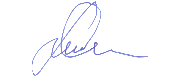 Тепляков А.Н.Тепляков А.Н.Тепляков А.Н.30.06.2023г.30.06.2023г.30.06.2023г.30.06.2023г.РАБОЧАЯ ПРОГРАММА ПРАКТИКИРАБОЧАЯ ПРОГРАММА ПРАКТИКИРАБОЧАЯ ПРОГРАММА ПРАКТИКИРАБОЧАЯ ПРОГРАММА ПРАКТИКИРАБОЧАЯ ПРОГРАММА ПРАКТИКИРАБОЧАЯ ПРОГРАММА ПРАКТИКИРАБОЧАЯ ПРОГРАММА ПРАКТИКИРАБОЧАЯ ПРОГРАММА ПРАКТИКИРАБОЧАЯ ПРОГРАММА ПРАКТИКИРАБОЧАЯ ПРОГРАММА ПРАКТИКИРАБОЧАЯ ПРОГРАММА ПРАКТИКИТехнологическая практикаТехнологическая практикаТехнологическая практикаТехнологическая практикаТехнологическая практикаТехнологическая практикаТехнологическая практикаТехнологическая практикаТехнологическая практикаТехнологическая практикаТехнологическая практикадля специальности 23.05.05 Системы обеспечения движения поездов для специальности 23.05.05 Системы обеспечения движения поездов для специальности 23.05.05 Системы обеспечения движения поездов для специальности 23.05.05 Системы обеспечения движения поездов для специальности 23.05.05 Системы обеспечения движения поездов для специальности 23.05.05 Системы обеспечения движения поездов для специальности 23.05.05 Системы обеспечения движения поездов для специальности 23.05.05 Системы обеспечения движения поездов для специальности 23.05.05 Системы обеспечения движения поездов для специальности 23.05.05 Системы обеспечения движения поездов для специальности 23.05.05 Системы обеспечения движения поездов Составитель(и):cт.преподаватель, Зубцова К.С.cт.преподаватель, Зубцова К.С.cт.преподаватель, Зубцова К.С.cт.преподаватель, Зубцова К.С.cт.преподаватель, Зубцова К.С.cт.преподаватель, Зубцова К.С.cт.преподаватель, Зубцова К.С.cт.преподаватель, Зубцова К.С.cт.преподаватель, Зубцова К.С.cт.преподаватель, Зубцова К.С.cт.преподаватель, Зубцова К.С.cт.преподаватель, Зубцова К.С.cт.преподаватель, Зубцова К.С.cт.преподаватель, Зубцова К.С.cт.преподаватель, Зубцова К.С.cт.преподаватель, Зубцова К.С.cт.преподаватель, Зубцова К.С.cт.преподаватель, Зубцова К.С.cт.преподаватель, Зубцова К.С.cт.преподаватель, Зубцова К.С.Обсуждена на заседании методической комиссии учебно-структурного подразделения:Обсуждена на заседании методической комиссии учебно-структурного подразделения:Обсуждена на заседании методической комиссии учебно-структурного подразделения:Обсуждена на заседании методической комиссии учебно-структурного подразделения:Обсуждена на заседании методической комиссии учебно-структурного подразделения:Обсуждена на заседании методической комиссии учебно-структурного подразделения:Обсуждена на заседании методической комиссии учебно-структурного подразделения:Обсуждена на заседании методической комиссии учебно-структурного подразделения:Обсуждена на заседании методической комиссии учебно-структурного подразделения:Обсуждена на заседании методической комиссии учебно-структурного подразделения:Обсуждена на заседании методической комиссии учебно-структурного подразделения:Протокол от 25.05.2023г. № 4Протокол от 25.05.2023г. № 4Протокол от 25.05.2023г. № 4Протокол от 25.05.2023г. № 4Протокол от 25.05.2023г. № 4Протокол от 25.05.2023г. № 4Протокол от 25.05.2023г. № 4Протокол от 25.05.2023г. № 4Протокол от 25.05.2023г. № 4Протокол от 25.05.2023г. № 4Протокол от 25.05.2023г. № 4Обсуждена на заседании методической комиссии БАмИЖТ – филиала ДВГУПС в г.ТындеОбсуждена на заседании методической комиссии БАмИЖТ – филиала ДВГУПС в г.ТындеОбсуждена на заседании методической комиссии БАмИЖТ – филиала ДВГУПС в г.ТындеОбсуждена на заседании методической комиссии БАмИЖТ – филиала ДВГУПС в г.ТындеОбсуждена на заседании методической комиссии БАмИЖТ – филиала ДВГУПС в г.ТындеОбсуждена на заседании методической комиссии БАмИЖТ – филиала ДВГУПС в г.ТындеОбсуждена на заседании методической комиссии БАмИЖТ – филиала ДВГУПС в г.ТындеОбсуждена на заседании методической комиссии БАмИЖТ – филиала ДВГУПС в г.ТындеОбсуждена на заседании методической комиссии БАмИЖТ – филиала ДВГУПС в г.ТындеОбсуждена на заседании методической комиссии БАмИЖТ – филиала ДВГУПС в г.ТындеОбсуждена на заседании методической комиссии БАмИЖТ – филиала ДВГУПС в г.ТындеПротокол от 30.06.2023 г. № 6Протокол от 30.06.2023 г. № 6Протокол от 30.06.2023 г. № 6Протокол от 30.06.2023 г. № 6Протокол от 30.06.2023 г. № 6Протокол от 30.06.2023 г. № 6Протокол от 30.06.2023 г. № 6Протокол от 30.06.2023 г. № 6Протокол от 30.06.2023 г. № 6г. Тында2023 г.г. Тында2023 г.г. Тында2023 г.г. Тында2023 г.г. Тында2023 г.г. Тында2023 г.г. Тында2023 г.г. Тында2023 г.г. Тында2023 г.г. Тында2023 г.г. Тында2023 г.стр. 2стр. 2Визирование РПД для исполнения в очередном учебном годуВизирование РПД для исполнения в очередном учебном годуВизирование РПД для исполнения в очередном учебном годуПредседатель МК РНСПредседатель МК РНСПредседатель МК РНС__ __________ 2023 г.__ __________ 2023 г.__ __________ 2023 г.Рабочая программа пересмотрена, обсуждена и одобрена дляисполнения в 2023-2024 учебном году на заседании кафедрыРабочая программа пересмотрена, обсуждена и одобрена дляисполнения в 2023-2024 учебном году на заседании кафедрыРабочая программа пересмотрена, обсуждена и одобрена дляисполнения в 2023-2024 учебном году на заседании кафедрыБАмИЖТБАмИЖТБАмИЖТПротокол от  __ __________ 2023 г.  №  __Зав. кафедрой Гашенко С.А.Протокол от  __ __________ 2023 г.  №  __Зав. кафедрой Гашенко С.А.Визирование РПД для исполнения в очередном учебном годуВизирование РПД для исполнения в очередном учебном годуВизирование РПД для исполнения в очередном учебном годуПредседатель МК РНСПредседатель МК РНСПредседатель МК РНС__ __________ 2024 г.__ __________ 2024 г.__ __________ 2024 г.Рабочая программа пересмотрена, обсуждена и одобрена дляисполнения в 2024-2025 учебном году на заседании кафедрыРабочая программа пересмотрена, обсуждена и одобрена дляисполнения в 2024-2025 учебном году на заседании кафедрыРабочая программа пересмотрена, обсуждена и одобрена дляисполнения в 2024-2025 учебном году на заседании кафедрыБАмИЖТБАмИЖТБАмИЖТПротокол от  __ __________ 2024 г.  №  __Зав. кафедрой Гашенко С.А.Протокол от  __ __________ 2024 г.  №  __Зав. кафедрой Гашенко С.А.Визирование РПД для исполнения в очередном учебном годуВизирование РПД для исполнения в очередном учебном годуВизирование РПД для исполнения в очередном учебном годуПредседатель МК РНСПредседатель МК РНСПредседатель МК РНС__ __________ 2025 г.__ __________ 2025 г.__ __________ 2025 г.Рабочая программа пересмотрена, обсуждена и одобрена дляисполнения в 2025-2026 учебном году на заседании кафедрыРабочая программа пересмотрена, обсуждена и одобрена дляисполнения в 2025-2026 учебном году на заседании кафедрыРабочая программа пересмотрена, обсуждена и одобрена дляисполнения в 2025-2026 учебном году на заседании кафедрыБАмИЖТБАмИЖТБАмИЖТПротокол от  __ __________ 2025 г.  №  __Зав. кафедрой Гашенко С.А.Протокол от  __ __________ 2025 г.  №  __Зав. кафедрой Гашенко С.А.Визирование РПД для исполнения в очередном учебном годуВизирование РПД для исполнения в очередном учебном годуВизирование РПД для исполнения в очередном учебном годуПредседатель МК РНСПредседатель МК РНСПредседатель МК РНС__ __________ 2026 г.__ __________ 2026 г.__ __________ 2026 г.Рабочая программа пересмотрена, обсуждена и одобрена дляисполнения в 2026-2027 учебном году на заседании кафедрыРабочая программа пересмотрена, обсуждена и одобрена дляисполнения в 2026-2027 учебном году на заседании кафедрыРабочая программа пересмотрена, обсуждена и одобрена дляисполнения в 2026-2027 учебном году на заседании кафедрыБАмИЖТБАмИЖТБАмИЖТПротокол от  __ __________ 2026 г.  №  __Зав. кафедрой Гашенко С.А.Протокол от  __ __________ 2026 г.  №  __Зав. кафедрой Гашенко С.А.стр. 3стр. 3стр. 3Программа  Технологическая практикаПрограмма  Технологическая практикаПрограмма  Технологическая практикаПрограмма  Технологическая практикаПрограмма  Технологическая практикаПрограмма  Технологическая практикаПрограмма  Технологическая практикаПрограмма  Технологическая практикаПрограмма  Технологическая практикаПрограмма  Технологическая практикаПрограмма  Технологическая практикаПрограмма  Технологическая практикаПрограмма  Технологическая практикаПрограмма  Технологическая практикаПрограмма  Технологическая практикаПрограмма  Технологическая практикаразработана в соответствии с ФГОС, утвержденным приказом Министерства образования и науки Российской Федерации от 27.03.2018 № 217разработана в соответствии с ФГОС, утвержденным приказом Министерства образования и науки Российской Федерации от 27.03.2018 № 217разработана в соответствии с ФГОС, утвержденным приказом Министерства образования и науки Российской Федерации от 27.03.2018 № 217разработана в соответствии с ФГОС, утвержденным приказом Министерства образования и науки Российской Федерации от 27.03.2018 № 217разработана в соответствии с ФГОС, утвержденным приказом Министерства образования и науки Российской Федерации от 27.03.2018 № 217разработана в соответствии с ФГОС, утвержденным приказом Министерства образования и науки Российской Федерации от 27.03.2018 № 217разработана в соответствии с ФГОС, утвержденным приказом Министерства образования и науки Российской Федерации от 27.03.2018 № 217разработана в соответствии с ФГОС, утвержденным приказом Министерства образования и науки Российской Федерации от 27.03.2018 № 217разработана в соответствии с ФГОС, утвержденным приказом Министерства образования и науки Российской Федерации от 27.03.2018 № 217разработана в соответствии с ФГОС, утвержденным приказом Министерства образования и науки Российской Федерации от 27.03.2018 № 217разработана в соответствии с ФГОС, утвержденным приказом Министерства образования и науки Российской Федерации от 27.03.2018 № 217разработана в соответствии с ФГОС, утвержденным приказом Министерства образования и науки Российской Федерации от 27.03.2018 № 217разработана в соответствии с ФГОС, утвержденным приказом Министерства образования и науки Российской Федерации от 27.03.2018 № 217разработана в соответствии с ФГОС, утвержденным приказом Министерства образования и науки Российской Федерации от 27.03.2018 № 217разработана в соответствии с ФГОС, утвержденным приказом Министерства образования и науки Российской Федерации от 27.03.2018 № 217разработана в соответствии с ФГОС, утвержденным приказом Министерства образования и науки Российской Федерации от 27.03.2018 № 217КвалификацияКвалификацияКвалификацияКвалификацияКвалификацияинженер путей сообщенияинженер путей сообщенияинженер путей сообщенияинженер путей сообщенияинженер путей сообщенияинженер путей сообщенияинженер путей сообщенияинженер путей сообщенияинженер путей сообщенияФорма обученияФорма обученияФорма обученияФорма обученияФорма обучениязаочнаязаочнаязаочнаязаочнаязаочнаязаочнаязаочнаязаочнаязаочнаяОБЪЕМ ПРАКТИКИ В ЗАЧЕТНЫХ ЕДИНИЦАХ И ЕЁ ПРОДОЛЖИТЕЛЬНОСТЬ В НЕДЕЛЯХ И В АКАДЕМИЧЕСКИХ ЧАСАХОБЪЕМ ПРАКТИКИ В ЗАЧЕТНЫХ ЕДИНИЦАХ И ЕЁ ПРОДОЛЖИТЕЛЬНОСТЬ В НЕДЕЛЯХ И В АКАДЕМИЧЕСКИХ ЧАСАХОБЪЕМ ПРАКТИКИ В ЗАЧЕТНЫХ ЕДИНИЦАХ И ЕЁ ПРОДОЛЖИТЕЛЬНОСТЬ В НЕДЕЛЯХ И В АКАДЕМИЧЕСКИХ ЧАСАХОБЪЕМ ПРАКТИКИ В ЗАЧЕТНЫХ ЕДИНИЦАХ И ЕЁ ПРОДОЛЖИТЕЛЬНОСТЬ В НЕДЕЛЯХ И В АКАДЕМИЧЕСКИХ ЧАСАХОБЪЕМ ПРАКТИКИ В ЗАЧЕТНЫХ ЕДИНИЦАХ И ЕЁ ПРОДОЛЖИТЕЛЬНОСТЬ В НЕДЕЛЯХ И В АКАДЕМИЧЕСКИХ ЧАСАХОБЪЕМ ПРАКТИКИ В ЗАЧЕТНЫХ ЕДИНИЦАХ И ЕЁ ПРОДОЛЖИТЕЛЬНОСТЬ В НЕДЕЛЯХ И В АКАДЕМИЧЕСКИХ ЧАСАХОБЪЕМ ПРАКТИКИ В ЗАЧЕТНЫХ ЕДИНИЦАХ И ЕЁ ПРОДОЛЖИТЕЛЬНОСТЬ В НЕДЕЛЯХ И В АКАДЕМИЧЕСКИХ ЧАСАХОБЪЕМ ПРАКТИКИ В ЗАЧЕТНЫХ ЕДИНИЦАХ И ЕЁ ПРОДОЛЖИТЕЛЬНОСТЬ В НЕДЕЛЯХ И В АКАДЕМИЧЕСКИХ ЧАСАХОБЪЕМ ПРАКТИКИ В ЗАЧЕТНЫХ ЕДИНИЦАХ И ЕЁ ПРОДОЛЖИТЕЛЬНОСТЬ В НЕДЕЛЯХ И В АКАДЕМИЧЕСКИХ ЧАСАХОБЪЕМ ПРАКТИКИ В ЗАЧЕТНЫХ ЕДИНИЦАХ И ЕЁ ПРОДОЛЖИТЕЛЬНОСТЬ В НЕДЕЛЯХ И В АКАДЕМИЧЕСКИХ ЧАСАХОБЪЕМ ПРАКТИКИ В ЗАЧЕТНЫХ ЕДИНИЦАХ И ЕЁ ПРОДОЛЖИТЕЛЬНОСТЬ В НЕДЕЛЯХ И В АКАДЕМИЧЕСКИХ ЧАСАХОБЪЕМ ПРАКТИКИ В ЗАЧЕТНЫХ ЕДИНИЦАХ И ЕЁ ПРОДОЛЖИТЕЛЬНОСТЬ В НЕДЕЛЯХ И В АКАДЕМИЧЕСКИХ ЧАСАХОБЪЕМ ПРАКТИКИ В ЗАЧЕТНЫХ ЕДИНИЦАХ И ЕЁ ПРОДОЛЖИТЕЛЬНОСТЬ В НЕДЕЛЯХ И В АКАДЕМИЧЕСКИХ ЧАСАХОБЪЕМ ПРАКТИКИ В ЗАЧЕТНЫХ ЕДИНИЦАХ И ЕЁ ПРОДОЛЖИТЕЛЬНОСТЬ В НЕДЕЛЯХ И В АКАДЕМИЧЕСКИХ ЧАСАХОбщая трудоемкостьОбщая трудоемкостьОбщая трудоемкостьОбщая трудоемкость3 ЗЕТ3 ЗЕТ3 ЗЕТ3 ЗЕТ3 ЗЕТ3 ЗЕТ3 ЗЕТ3 ЗЕТ3 ЗЕТПродолжительностьПродолжительностьПродолжительностьПродолжительностьПродолжительностьПродолжительностьПродолжительностьПродолжительностьПродолжительностьПродолжительностьПродолжительностьПродолжительностьЧасов по учебному плануЧасов по учебному плануЧасов по учебному плануЧасов по учебному плануЧасов по учебному плануЧасов по учебному плануЧасов по учебному плану108108Виды контроля на курсах:Виды контроля на курсах:Виды контроля на курсах:Виды контроля на курсах:Виды контроля на курсах:в том числе:в том числе:в том числе:в том числе:в том числе:в том числе:в том числе:зачёты с оценкой (курс)    3зачёты с оценкой (курс)    3зачёты с оценкой (курс)    3зачёты с оценкой (курс)    3зачёты с оценкой (курс)    3контактная работаконтактная работаконтактная работаконтактная работаконтактная работаконтактная работа00зачёты с оценкой (курс)    3зачёты с оценкой (курс)    3зачёты с оценкой (курс)    3зачёты с оценкой (курс)    3зачёты с оценкой (курс)    3самостоятельная работасамостоятельная работасамостоятельная работасамостоятельная работасамостоятельная работасамостоятельная работа100100зачёты с оценкой (курс)    3зачёты с оценкой (курс)    3зачёты с оценкой (курс)    3зачёты с оценкой (курс)    3зачёты с оценкой (курс)    3часов на контрольчасов на контрольчасов на контрольчасов на контрольчасов на контрольчасов на контроль44зачёты с оценкой (курс)    3зачёты с оценкой (курс)    3зачёты с оценкой (курс)    3зачёты с оценкой (курс)    3зачёты с оценкой (курс)    3Распределение часовРаспределение часовРаспределение часовРаспределение часовРаспределение часовРаспределение часовРаспределение часовРаспределение часовРаспределение часовРаспределение часовРаспределение часовРаспределение часовРаспределение часовРаспределение часовРаспределение часовРаспределение часовРаспределение часовРаспределение часовРаспределение часовРаспределение часовРаспределение часовРаспределение часовРаспределение часовРаспределение часовРаспределение часовРаспределение часовРаспределение часовРаспределение часовРаспределение часовРаспределение часовКурсКурс3333ИтогоИтогоИтогоИтогоИтогоВид занятийВид занятийУПРПРПРПИтогоИтогоИтогоИтогоИтогоКонтроль самостоятельной работыКонтроль самостоятельной работы444444444Кoнтактная рабoтаКoнтактная рабoта444444444Сам. работаСам. работа100100100100100100100100100Часы на контрольЧасы на контроль444444444ИтогоИтого108108108108108108108108108стр. 41. ВИД ПРАКТИКИ, СПОСОБ И ФОРМА (ФОРМЫ) ЕЁ ПРОВЕДЕНИЯ1. ВИД ПРАКТИКИ, СПОСОБ И ФОРМА (ФОРМЫ) ЕЁ ПРОВЕДЕНИЯ1. ВИД ПРАКТИКИ, СПОСОБ И ФОРМА (ФОРМЫ) ЕЁ ПРОВЕДЕНИЯ1. ВИД ПРАКТИКИ, СПОСОБ И ФОРМА (ФОРМЫ) ЕЁ ПРОВЕДЕНИЯ1.1Вид практики: учебная.Вид практики: учебная.Вид практики: учебная.1.2Способы проведения практики: стационарная, выездная.Способы проведения практики: стационарная, выездная.Способы проведения практики: стационарная, выездная.1.3Форма проведения практики: дискретно.Форма проведения практики: дискретно.Форма проведения практики: дискретно.1.4Устройства железнодорожной автоматики и телемеханики, принцип действия электромагнитных реле и их типы; Монтаж приборов  автоматики и телемеханики; Кабельные линии устройств СЦБ и их арматура; Типы сигнально- блокировочных кабелей; Порядок производства монтажных работ по разделке кабеля; Основные элементы радиоэлектронной аппаратуры; Монтаж радиоэлектронной аппаратуры; Изготовление печатных плат и их монтаж.Устройства железнодорожной автоматики и телемеханики, принцип действия электромагнитных реле и их типы; Монтаж приборов  автоматики и телемеханики; Кабельные линии устройств СЦБ и их арматура; Типы сигнально- блокировочных кабелей; Порядок производства монтажных работ по разделке кабеля; Основные элементы радиоэлектронной аппаратуры; Монтаж радиоэлектронной аппаратуры; Изготовление печатных плат и их монтаж.Устройства железнодорожной автоматики и телемеханики, принцип действия электромагнитных реле и их типы; Монтаж приборов  автоматики и телемеханики; Кабельные линии устройств СЦБ и их арматура; Типы сигнально- блокировочных кабелей; Порядок производства монтажных работ по разделке кабеля; Основные элементы радиоэлектронной аппаратуры; Монтаж радиоэлектронной аппаратуры; Изготовление печатных плат и их монтаж.2. МЕСТО ПРАКТИКИ В СТРУКТУРЕ ОБРАЗОВАТЕЛЬНОЙ ПРОГРАММЫ2. МЕСТО ПРАКТИКИ В СТРУКТУРЕ ОБРАЗОВАТЕЛЬНОЙ ПРОГРАММЫ2. МЕСТО ПРАКТИКИ В СТРУКТУРЕ ОБРАЗОВАТЕЛЬНОЙ ПРОГРАММЫ2. МЕСТО ПРАКТИКИ В СТРУКТУРЕ ОБРАЗОВАТЕЛЬНОЙ ПРОГРАММЫКод дисциплины:Код дисциплины:Б2.О.02(У)Б2.О.02(У)2.1Требования к предварительной подготовке обучающегося:Требования к предварительной подготовке обучающегося:Требования к предварительной подготовке обучающегося:2.1.1Теория автоматического управленияТеория автоматического управленияТеория автоматического управления2.1.2Теория дискретных устройствТеория дискретных устройствТеория дискретных устройств2.1.3Электропитание и электроснабжение нетяговых потребителейЭлектропитание и электроснабжение нетяговых потребителейЭлектропитание и электроснабжение нетяговых потребителей2.1.4Социальная психологияСоциальная психологияСоциальная психология2.2Дисциплины и практики, для которых освоение данной дисциплины (модуля) необходимо как предшествующее:Дисциплины и практики, для которых освоение данной дисциплины (модуля) необходимо как предшествующее:Дисциплины и практики, для которых освоение данной дисциплины (модуля) необходимо как предшествующее:2.2.1Диагностика технических средств обеспечения движения поездовДиагностика технических средств обеспечения движения поездовДиагностика технических средств обеспечения движения поездов2.2.2Теоретические основы автоматики и телемеханикиТеоретические основы автоматики и телемеханикиТеоретические основы автоматики и телемеханики2.2.3Микропроцессорные информационно-управляющие системыМикропроцессорные информационно-управляющие системыМикропроцессорные информационно-управляющие системы2.2.4Научно-исследовательская работаНаучно-исследовательская работаНаучно-исследовательская работа3. ПЕРЕЧЕНЬ ПЛАНИРУЕМЫХ РЕЗУЛЬТАТОВ ОБУЧЕНИЯ ПРИ ПРОХОЖДЕНИИ ПРАКТИКИ, СООТНЕСЕННЫХ С ПЛАНИРУЕМЫМИ РЕЗУЛЬТАТАМИ ОСВОЕНИЯ ОБРАЗОВАТЕЛЬНОЙ ПРОГРАММЫ3. ПЕРЕЧЕНЬ ПЛАНИРУЕМЫХ РЕЗУЛЬТАТОВ ОБУЧЕНИЯ ПРИ ПРОХОЖДЕНИИ ПРАКТИКИ, СООТНЕСЕННЫХ С ПЛАНИРУЕМЫМИ РЕЗУЛЬТАТАМИ ОСВОЕНИЯ ОБРАЗОВАТЕЛЬНОЙ ПРОГРАММЫ3. ПЕРЕЧЕНЬ ПЛАНИРУЕМЫХ РЕЗУЛЬТАТОВ ОБУЧЕНИЯ ПРИ ПРОХОЖДЕНИИ ПРАКТИКИ, СООТНЕСЕННЫХ С ПЛАНИРУЕМЫМИ РЕЗУЛЬТАТАМИ ОСВОЕНИЯ ОБРАЗОВАТЕЛЬНОЙ ПРОГРАММЫ3. ПЕРЕЧЕНЬ ПЛАНИРУЕМЫХ РЕЗУЛЬТАТОВ ОБУЧЕНИЯ ПРИ ПРОХОЖДЕНИИ ПРАКТИКИ, СООТНЕСЕННЫХ С ПЛАНИРУЕМЫМИ РЕЗУЛЬТАТАМИ ОСВОЕНИЯ ОБРАЗОВАТЕЛЬНОЙ ПРОГРАММЫУК-3: Способен организовывать и руководить работой команды, вырабатывая командную стратегию для достижения поставленной целиУК-3: Способен организовывать и руководить работой команды, вырабатывая командную стратегию для достижения поставленной целиУК-3: Способен организовывать и руководить работой команды, вырабатывая командную стратегию для достижения поставленной целиУК-3: Способен организовывать и руководить работой команды, вырабатывая командную стратегию для достижения поставленной целиЗнать:Знать:Знать:Знать:Методики формирования команд; методы эффективного руководства коллективами; основные теории лидерства и стили руководства.Методики формирования команд; методы эффективного руководства коллективами; основные теории лидерства и стили руководства.Методики формирования команд; методы эффективного руководства коллективами; основные теории лидерства и стили руководства.Методики формирования команд; методы эффективного руководства коллективами; основные теории лидерства и стили руководства.Уметь:Уметь:Уметь:Уметь:Разрабатывать план групповых и организационных коммуникаций при подготовке и выполнении проекта; сформулировать задачи членам команды для достижения поставленной цели; разрабатывать командную стратегию; применятьэффективные стили руководства командой для достижения поставленной цели.Разрабатывать план групповых и организационных коммуникаций при подготовке и выполнении проекта; сформулировать задачи членам команды для достижения поставленной цели; разрабатывать командную стратегию; применятьэффективные стили руководства командой для достижения поставленной цели.Разрабатывать план групповых и организационных коммуникаций при подготовке и выполнении проекта; сформулировать задачи членам команды для достижения поставленной цели; разрабатывать командную стратегию; применятьэффективные стили руководства командой для достижения поставленной цели.Разрабатывать план групповых и организационных коммуникаций при подготовке и выполнении проекта; сформулировать задачи членам команды для достижения поставленной цели; разрабатывать командную стратегию; применятьэффективные стили руководства командой для достижения поставленной цели.Владеть:Владеть:Владеть:Владеть:Умением анализировать, проектировать и организовывать межличностные, групповые и организационные коммуникации в команде для достижения поставленной цели; методами организации и управления коллективом.Умением анализировать, проектировать и организовывать межличностные, групповые и организационные коммуникации в команде для достижения поставленной цели; методами организации и управления коллективом.Умением анализировать, проектировать и организовывать межличностные, групповые и организационные коммуникации в команде для достижения поставленной цели; методами организации и управления коллективом.Умением анализировать, проектировать и организовывать межличностные, групповые и организационные коммуникации в команде для достижения поставленной цели; методами организации и управления коллективом.ОПК-5: Способен разрабатывать отдельные этапы технологических процессов производства, ремонта, эксплуатации и обслуживания транспортных систем и сетей, анализировать, планировать и контролировать технологические процессыОПК-5: Способен разрабатывать отдельные этапы технологических процессов производства, ремонта, эксплуатации и обслуживания транспортных систем и сетей, анализировать, планировать и контролировать технологические процессыОПК-5: Способен разрабатывать отдельные этапы технологических процессов производства, ремонта, эксплуатации и обслуживания транспортных систем и сетей, анализировать, планировать и контролировать технологические процессыОПК-5: Способен разрабатывать отдельные этапы технологических процессов производства, ремонта, эксплуатации и обслуживания транспортных систем и сетей, анализировать, планировать и контролировать технологические процессыЗнать:Знать:Знать:Знать:Инструкции, технологические карты, техническую документацию в области техники и технологии работы транспортных систем и сетей, организацию работы подразделений и линейных предприятий железнодорожного транспортаИнструкции, технологические карты, техническую документацию в области техники и технологии работы транспортных систем и сетей, организацию работы подразделений и линейных предприятий железнодорожного транспортаИнструкции, технологические карты, техническую документацию в области техники и технологии работы транспортных систем и сетей, организацию работы подразделений и линейных предприятий железнодорожного транспортаИнструкции, технологические карты, техническую документацию в области техники и технологии работы транспортных систем и сетей, организацию работы подразделений и линейных предприятий железнодорожного транспортаУметь:Уметь:Уметь:Уметь:Разрабатывать отдельные этапы технологических процессов производства ремонта, эксплуатации и обслуживания транспортных систем и сетей, анализировать, планировать и контролировать технологические процессы, осуществлять контроль соблюдения требований, действующих технических регламентов, стандартов, норм и правил в области организации, техники и технологии транспортных систем и сетейРазрабатывать отдельные этапы технологических процессов производства ремонта, эксплуатации и обслуживания транспортных систем и сетей, анализировать, планировать и контролировать технологические процессы, осуществлять контроль соблюдения требований, действующих технических регламентов, стандартов, норм и правил в области организации, техники и технологии транспортных систем и сетейРазрабатывать отдельные этапы технологических процессов производства ремонта, эксплуатации и обслуживания транспортных систем и сетей, анализировать, планировать и контролировать технологические процессы, осуществлять контроль соблюдения требований, действующих технических регламентов, стандартов, норм и правил в области организации, техники и технологии транспортных систем и сетейРазрабатывать отдельные этапы технологических процессов производства ремонта, эксплуатации и обслуживания транспортных систем и сетей, анализировать, планировать и контролировать технологические процессы, осуществлять контроль соблюдения требований, действующих технических регламентов, стандартов, норм и правил в области организации, техники и технологии транспортных систем и сетейВладеть:Владеть:Владеть:Владеть:Навыками контроля и надзора технологических процессовНавыками контроля и надзора технологических процессовНавыками контроля и надзора технологических процессовНавыками контроля и надзора технологических процессовПК-1: Способен организовывать и выполнять работы (технологические процессы по монтажу, эксплуатации, техническому обслуживанию, ремонту и модернизации объектов системы обеспечения движения поездов на основе знаний об особенностях функционирования её основных элементов и устройств, а также правил технического обслуживания и ремонтаПК-1: Способен организовывать и выполнять работы (технологические процессы по монтажу, эксплуатации, техническому обслуживанию, ремонту и модернизации объектов системы обеспечения движения поездов на основе знаний об особенностях функционирования её основных элементов и устройств, а также правил технического обслуживания и ремонтаПК-1: Способен организовывать и выполнять работы (технологические процессы по монтажу, эксплуатации, техническому обслуживанию, ремонту и модернизации объектов системы обеспечения движения поездов на основе знаний об особенностях функционирования её основных элементов и устройств, а также правил технического обслуживания и ремонтаПК-1: Способен организовывать и выполнять работы (технологические процессы по монтажу, эксплуатации, техническому обслуживанию, ремонту и модернизации объектов системы обеспечения движения поездов на основе знаний об особенностях функционирования её основных элементов и устройств, а также правил технического обслуживания и ремонтаЗнать:Знать:Знать:Знать:стр. 5Устройство, принцип действия, технические характеристики и конструктивные особенности основных элементов, узлов и устройств системы обеспечения движения поездовУстройство, принцип действия, технические характеристики и конструктивные особенности основных элементов, узлов и устройств системы обеспечения движения поездовУстройство, принцип действия, технические характеристики и конструктивные особенности основных элементов, узлов и устройств системы обеспечения движения поездовУстройство, принцип действия, технические характеристики и конструктивные особенности основных элементов, узлов и устройств системы обеспечения движения поездовУстройство, принцип действия, технические характеристики и конструктивные особенности основных элементов, узлов и устройств системы обеспечения движения поездовУстройство, принцип действия, технические характеристики и конструктивные особенности основных элементов, узлов и устройств системы обеспечения движения поездовУстройство, принцип действия, технические характеристики и конструктивные особенности основных элементов, узлов и устройств системы обеспечения движения поездовУстройство, принцип действия, технические характеристики и конструктивные особенности основных элементов, узлов и устройств системы обеспечения движения поездовУстройство, принцип действия, технические характеристики и конструктивные особенности основных элементов, узлов и устройств системы обеспечения движения поездовУметь:Уметь:Уметь:Уметь:Уметь:Уметь:Уметь:Уметь:Уметь:Использовать знания фундаментальных инженерных теорий для организации и выполнения работ по монтажу, эксплуатации, техническому обслуживанию, ремонту и модернизации системы обеспечения движения поездов.Работать с специализированным программным обеспечением, базами данных, автоматизированными рабочими местами при организации технологических процессов в системах обеспечения движения поездовИспользовать знания фундаментальных инженерных теорий для организации и выполнения работ по монтажу, эксплуатации, техническому обслуживанию, ремонту и модернизации системы обеспечения движения поездов.Работать с специализированным программным обеспечением, базами данных, автоматизированными рабочими местами при организации технологических процессов в системах обеспечения движения поездовИспользовать знания фундаментальных инженерных теорий для организации и выполнения работ по монтажу, эксплуатации, техническому обслуживанию, ремонту и модернизации системы обеспечения движения поездов.Работать с специализированным программным обеспечением, базами данных, автоматизированными рабочими местами при организации технологических процессов в системах обеспечения движения поездовИспользовать знания фундаментальных инженерных теорий для организации и выполнения работ по монтажу, эксплуатации, техническому обслуживанию, ремонту и модернизации системы обеспечения движения поездов.Работать с специализированным программным обеспечением, базами данных, автоматизированными рабочими местами при организации технологических процессов в системах обеспечения движения поездовИспользовать знания фундаментальных инженерных теорий для организации и выполнения работ по монтажу, эксплуатации, техническому обслуживанию, ремонту и модернизации системы обеспечения движения поездов.Работать с специализированным программным обеспечением, базами данных, автоматизированными рабочими местами при организации технологических процессов в системах обеспечения движения поездовИспользовать знания фундаментальных инженерных теорий для организации и выполнения работ по монтажу, эксплуатации, техническому обслуживанию, ремонту и модернизации системы обеспечения движения поездов.Работать с специализированным программным обеспечением, базами данных, автоматизированными рабочими местами при организации технологических процессов в системах обеспечения движения поездовИспользовать знания фундаментальных инженерных теорий для организации и выполнения работ по монтажу, эксплуатации, техническому обслуживанию, ремонту и модернизации системы обеспечения движения поездов.Работать с специализированным программным обеспечением, базами данных, автоматизированными рабочими местами при организации технологических процессов в системах обеспечения движения поездовИспользовать знания фундаментальных инженерных теорий для организации и выполнения работ по монтажу, эксплуатации, техническому обслуживанию, ремонту и модернизации системы обеспечения движения поездов.Работать с специализированным программным обеспечением, базами данных, автоматизированными рабочими местами при организации технологических процессов в системах обеспечения движения поездовИспользовать знания фундаментальных инженерных теорий для организации и выполнения работ по монтажу, эксплуатации, техническому обслуживанию, ремонту и модернизации системы обеспечения движения поездов.Работать с специализированным программным обеспечением, базами данных, автоматизированными рабочими местами при организации технологических процессов в системах обеспечения движения поездовВладеть:Владеть:Владеть:Владеть:Владеть:Владеть:Владеть:Владеть:Владеть:Навыками работы с специализированным программным обеспечением,  базами данных,  автоматизированными  рабочими местами при  организации технологических  процессов в системах  обеспечения движения поездов Навыками использования фундаментальных инженерных теорий для организации и выполнения работ по монтажу, эксплуатации, техническому обслуживанию, ремонту и модернизации системы обеспечения движения поездов.Навыками работы с специализированным программным обеспечением,  базами данных,  автоматизированными  рабочими местами при  организации технологических  процессов в системах  обеспечения движения поездов Навыками использования фундаментальных инженерных теорий для организации и выполнения работ по монтажу, эксплуатации, техническому обслуживанию, ремонту и модернизации системы обеспечения движения поездов.Навыками работы с специализированным программным обеспечением,  базами данных,  автоматизированными  рабочими местами при  организации технологических  процессов в системах  обеспечения движения поездов Навыками использования фундаментальных инженерных теорий для организации и выполнения работ по монтажу, эксплуатации, техническому обслуживанию, ремонту и модернизации системы обеспечения движения поездов.Навыками работы с специализированным программным обеспечением,  базами данных,  автоматизированными  рабочими местами при  организации технологических  процессов в системах  обеспечения движения поездов Навыками использования фундаментальных инженерных теорий для организации и выполнения работ по монтажу, эксплуатации, техническому обслуживанию, ремонту и модернизации системы обеспечения движения поездов.Навыками работы с специализированным программным обеспечением,  базами данных,  автоматизированными  рабочими местами при  организации технологических  процессов в системах  обеспечения движения поездов Навыками использования фундаментальных инженерных теорий для организации и выполнения работ по монтажу, эксплуатации, техническому обслуживанию, ремонту и модернизации системы обеспечения движения поездов.Навыками работы с специализированным программным обеспечением,  базами данных,  автоматизированными  рабочими местами при  организации технологических  процессов в системах  обеспечения движения поездов Навыками использования фундаментальных инженерных теорий для организации и выполнения работ по монтажу, эксплуатации, техническому обслуживанию, ремонту и модернизации системы обеспечения движения поездов.Навыками работы с специализированным программным обеспечением,  базами данных,  автоматизированными  рабочими местами при  организации технологических  процессов в системах  обеспечения движения поездов Навыками использования фундаментальных инженерных теорий для организации и выполнения работ по монтажу, эксплуатации, техническому обслуживанию, ремонту и модернизации системы обеспечения движения поездов.Навыками работы с специализированным программным обеспечением,  базами данных,  автоматизированными  рабочими местами при  организации технологических  процессов в системах  обеспечения движения поездов Навыками использования фундаментальных инженерных теорий для организации и выполнения работ по монтажу, эксплуатации, техническому обслуживанию, ремонту и модернизации системы обеспечения движения поездов.Навыками работы с специализированным программным обеспечением,  базами данных,  автоматизированными  рабочими местами при  организации технологических  процессов в системах  обеспечения движения поездов Навыками использования фундаментальных инженерных теорий для организации и выполнения работ по монтажу, эксплуатации, техническому обслуживанию, ремонту и модернизации системы обеспечения движения поездов.4. СОДЕРЖАНИЕ ПРАКТИКИ С УКАЗАНИЕМ ОТВЕДЕННОГО КОЛИЧЕСТВА ЧАСОВ4. СОДЕРЖАНИЕ ПРАКТИКИ С УКАЗАНИЕМ ОТВЕДЕННОГО КОЛИЧЕСТВА ЧАСОВ4. СОДЕРЖАНИЕ ПРАКТИКИ С УКАЗАНИЕМ ОТВЕДЕННОГО КОЛИЧЕСТВА ЧАСОВ4. СОДЕРЖАНИЕ ПРАКТИКИ С УКАЗАНИЕМ ОТВЕДЕННОГО КОЛИЧЕСТВА ЧАСОВ4. СОДЕРЖАНИЕ ПРАКТИКИ С УКАЗАНИЕМ ОТВЕДЕННОГО КОЛИЧЕСТВА ЧАСОВ4. СОДЕРЖАНИЕ ПРАКТИКИ С УКАЗАНИЕМ ОТВЕДЕННОГО КОЛИЧЕСТВА ЧАСОВ4. СОДЕРЖАНИЕ ПРАКТИКИ С УКАЗАНИЕМ ОТВЕДЕННОГО КОЛИЧЕСТВА ЧАСОВ4. СОДЕРЖАНИЕ ПРАКТИКИ С УКАЗАНИЕМ ОТВЕДЕННОГО КОЛИЧЕСТВА ЧАСОВ4. СОДЕРЖАНИЕ ПРАКТИКИ С УКАЗАНИЕМ ОТВЕДЕННОГО КОЛИЧЕСТВА ЧАСОВКод занятияНаименование разделов и тем /вид занятия/Семестр / КурсЧасовКомпетен-цииЛитератураИнтеракт.ПримечаниеПримечаниеРаздел 1. Подготовительный этап1.1Порядок прохождения практики и правила оформления документов.Выдача индивидуального задания.Вводный инструктаж по охране труда, технике безопасности, пожарной безопасности, правилам внутреннего трудового распорядка. /Ср/32УК-3 ОПК- 5 ПК-1Л1.1Л3.1Э10Раздел 2. Основной этап2.1Устройства железнодорожной автоматики и  телемеханики, принцип действия электромагнитных реле, типы реле. /Ср/310УК-3 ОПК- 5 ПК-1Л1.2Л2.1 Л2.2Л3.1 Л3.2 Л3.3 Л3.4 Л3.5 Л3.6 Л3.7Э1 Э202.2Провода распределительных сетей. Кабельные линии устройств СЦБ и их арматура.Типы сигнально- блокировочных кабелей. Порядок производства монтажных работ по разделке кабеля. /Ср/310УК-3 ОПК- 5 ПК-1Л1.2Л3.1 Л3.4 Л3.5 Л3.6Э1 Э202.3Монтаж кабелей связи в соединительных муфтах /Ср/310УК-3 ОПК- 5 ПК-1Л1.2Л3.1 Л3.4Э1 Э202.4Монтаж радиоэлектронной аппаратуры /Ср/310УК-3 ОПК- 5 ПК-1Л1.2Л3.1Э1 Э202.5Монтаж сигнально-блокировочных кабелей в муфтах СЦБ. /Ср/312УК-3 ОПК- 5 ПК-1Л1.2Л3.1Э1 Э202.6Монтаж стрелочного электропривода. /Ср/312УК-3 ОПК- 5 ПК-1Л1.2Л3.1 Л3.2 Л3.3 Л3.7Э1 Э202.7Монтаж релейного шкафа /Ср/312УК-3 ОПК- 5 ПК-1Л1.2Л3.1Э1 Э202.8Разработка печатного монтажа платы. /Ср/318УК-3 ОПК- 5 ПК-1Л1.2Л3.1Э1 Э20Раздел 3. Заключительный этап3.1Подготовка и оформление отчетных документов по практике /Ср/34УК-3 ОПК- 5 ПК-1Л1.2Л2.1 Л2.2Л3.1 Л3.2 Л3.3 Л3.4 Л3.5 Л3.6 Л3.7Э1 Э20стр. 63.23.2Подготовка к защите отчета по практике /ЗачётСОц/Подготовка к защите отчета по практике /ЗачётСОц/34УК-3 ОПК- 5 ПК-1Л1.1 Л1.2Л2.1 Л2.2Л3.1 Л3.3 Л3.4 Л3.5 Л3.6 Л3.7Э1 Э2Л1.1 Л1.2Л2.1 Л2.2Л3.1 Л3.3 Л3.4 Л3.5 Л3.6 Л3.7Э1 Э205. ОЦЕНОЧНЫЕ МАТЕРИАЛЫ ДЛЯ ПРОВЕДЕНИЯ ПРОМЕЖУТОЧНОЙ АТТЕСТАЦИИ ОБУЧАЮЩИХСЯ ПО ПРАКТИКЕ5. ОЦЕНОЧНЫЕ МАТЕРИАЛЫ ДЛЯ ПРОВЕДЕНИЯ ПРОМЕЖУТОЧНОЙ АТТЕСТАЦИИ ОБУЧАЮЩИХСЯ ПО ПРАКТИКЕ5. ОЦЕНОЧНЫЕ МАТЕРИАЛЫ ДЛЯ ПРОВЕДЕНИЯ ПРОМЕЖУТОЧНОЙ АТТЕСТАЦИИ ОБУЧАЮЩИХСЯ ПО ПРАКТИКЕ5. ОЦЕНОЧНЫЕ МАТЕРИАЛЫ ДЛЯ ПРОВЕДЕНИЯ ПРОМЕЖУТОЧНОЙ АТТЕСТАЦИИ ОБУЧАЮЩИХСЯ ПО ПРАКТИКЕ5. ОЦЕНОЧНЫЕ МАТЕРИАЛЫ ДЛЯ ПРОВЕДЕНИЯ ПРОМЕЖУТОЧНОЙ АТТЕСТАЦИИ ОБУЧАЮЩИХСЯ ПО ПРАКТИКЕ5. ОЦЕНОЧНЫЕ МАТЕРИАЛЫ ДЛЯ ПРОВЕДЕНИЯ ПРОМЕЖУТОЧНОЙ АТТЕСТАЦИИ ОБУЧАЮЩИХСЯ ПО ПРАКТИКЕ5. ОЦЕНОЧНЫЕ МАТЕРИАЛЫ ДЛЯ ПРОВЕДЕНИЯ ПРОМЕЖУТОЧНОЙ АТТЕСТАЦИИ ОБУЧАЮЩИХСЯ ПО ПРАКТИКЕ5. ОЦЕНОЧНЫЕ МАТЕРИАЛЫ ДЛЯ ПРОВЕДЕНИЯ ПРОМЕЖУТОЧНОЙ АТТЕСТАЦИИ ОБУЧАЮЩИХСЯ ПО ПРАКТИКЕ5. ОЦЕНОЧНЫЕ МАТЕРИАЛЫ ДЛЯ ПРОВЕДЕНИЯ ПРОМЕЖУТОЧНОЙ АТТЕСТАЦИИ ОБУЧАЮЩИХСЯ ПО ПРАКТИКЕ5. ОЦЕНОЧНЫЕ МАТЕРИАЛЫ ДЛЯ ПРОВЕДЕНИЯ ПРОМЕЖУТОЧНОЙ АТТЕСТАЦИИ ОБУЧАЮЩИХСЯ ПО ПРАКТИКЕ5. ОЦЕНОЧНЫЕ МАТЕРИАЛЫ ДЛЯ ПРОВЕДЕНИЯ ПРОМЕЖУТОЧНОЙ АТТЕСТАЦИИ ОБУЧАЮЩИХСЯ ПО ПРАКТИКЕ5. ОЦЕНОЧНЫЕ МАТЕРИАЛЫ ДЛЯ ПРОВЕДЕНИЯ ПРОМЕЖУТОЧНОЙ АТТЕСТАЦИИ ОБУЧАЮЩИХСЯ ПО ПРАКТИКЕРазмещены в приложенииРазмещены в приложенииРазмещены в приложенииРазмещены в приложенииРазмещены в приложенииРазмещены в приложенииРазмещены в приложенииРазмещены в приложенииРазмещены в приложенииРазмещены в приложенииРазмещены в приложенииРазмещены в приложении6. УЧЕБНО-МЕТОДИЧЕСКОЕ И ИНФОРМАЦИОННОЕ ОБЕСПЕЧЕНИЕ ПРАКТИКИ6. УЧЕБНО-МЕТОДИЧЕСКОЕ И ИНФОРМАЦИОННОЕ ОБЕСПЕЧЕНИЕ ПРАКТИКИ6. УЧЕБНО-МЕТОДИЧЕСКОЕ И ИНФОРМАЦИОННОЕ ОБЕСПЕЧЕНИЕ ПРАКТИКИ6. УЧЕБНО-МЕТОДИЧЕСКОЕ И ИНФОРМАЦИОННОЕ ОБЕСПЕЧЕНИЕ ПРАКТИКИ6. УЧЕБНО-МЕТОДИЧЕСКОЕ И ИНФОРМАЦИОННОЕ ОБЕСПЕЧЕНИЕ ПРАКТИКИ6. УЧЕБНО-МЕТОДИЧЕСКОЕ И ИНФОРМАЦИОННОЕ ОБЕСПЕЧЕНИЕ ПРАКТИКИ6. УЧЕБНО-МЕТОДИЧЕСКОЕ И ИНФОРМАЦИОННОЕ ОБЕСПЕЧЕНИЕ ПРАКТИКИ6. УЧЕБНО-МЕТОДИЧЕСКОЕ И ИНФОРМАЦИОННОЕ ОБЕСПЕЧЕНИЕ ПРАКТИКИ6. УЧЕБНО-МЕТОДИЧЕСКОЕ И ИНФОРМАЦИОННОЕ ОБЕСПЕЧЕНИЕ ПРАКТИКИ6. УЧЕБНО-МЕТОДИЧЕСКОЕ И ИНФОРМАЦИОННОЕ ОБЕСПЕЧЕНИЕ ПРАКТИКИ6. УЧЕБНО-МЕТОДИЧЕСКОЕ И ИНФОРМАЦИОННОЕ ОБЕСПЕЧЕНИЕ ПРАКТИКИ6. УЧЕБНО-МЕТОДИЧЕСКОЕ И ИНФОРМАЦИОННОЕ ОБЕСПЕЧЕНИЕ ПРАКТИКИ6.1. Рекомендуемая литература6.1. Рекомендуемая литература6.1. Рекомендуемая литература6.1. Рекомендуемая литература6.1. Рекомендуемая литература6.1. Рекомендуемая литература6.1. Рекомендуемая литература6.1. Рекомендуемая литература6.1. Рекомендуемая литература6.1. Рекомендуемая литература6.1. Рекомендуемая литература6.1. Рекомендуемая литература6.1.1. Перечень основной литературы, необходимой для проведения практики6.1.1. Перечень основной литературы, необходимой для проведения практики6.1.1. Перечень основной литературы, необходимой для проведения практики6.1.1. Перечень основной литературы, необходимой для проведения практики6.1.1. Перечень основной литературы, необходимой для проведения практики6.1.1. Перечень основной литературы, необходимой для проведения практики6.1.1. Перечень основной литературы, необходимой для проведения практики6.1.1. Перечень основной литературы, необходимой для проведения практики6.1.1. Перечень основной литературы, необходимой для проведения практики6.1.1. Перечень основной литературы, необходимой для проведения практики6.1.1. Перечень основной литературы, необходимой для проведения практики6.1.1. Перечень основной литературы, необходимой для проведения практикиАвторы, составителиАвторы, составителиЗаглавиеЗаглавиеЗаглавиеЗаглавиеЗаглавиеИздательство, годИздательство, годИздательство, годИздательство, годЛ1.1Сибикин Ю. Д.Сибикин Ю. Д.Безопасность труда электромонтера по обслуживанию электрооборудованияБезопасность труда электромонтера по обслуживанию электрооборудованияБезопасность труда электромонтера по обслуживанию электрооборудованияБезопасность труда электромонтера по обслуживанию электрооборудованияБезопасность труда электромонтера по обслуживанию электрооборудованияМ.|Берлин: Директ-Медиа, 2014, http://biblioclub.ru/index.php? page=book&id=253963М.|Берлин: Директ-Медиа, 2014, http://biblioclub.ru/index.php? page=book&id=253963М.|Берлин: Директ-Медиа, 2014, http://biblioclub.ru/index.php? page=book&id=253963М.|Берлин: Директ-Медиа, 2014, http://biblioclub.ru/index.php? page=book&id=253963Л1.2Сибикин Ю. Д., Сибикин М. Ю.Сибикин Ю. Д., Сибикин М. Ю.Технология электромонтажных работ: учебное пособиеТехнология электромонтажных работ: учебное пособиеТехнология электромонтажных работ: учебное пособиеТехнология электромонтажных работ: учебное пособиеТехнология электромонтажных работ: учебное пособиеМосква|Берлин: Директ- Медиа, 2014, http://biblioclub.ru/index.php? page=book&id=253967Москва|Берлин: Директ- Медиа, 2014, http://biblioclub.ru/index.php? page=book&id=253967Москва|Берлин: Директ- Медиа, 2014, http://biblioclub.ru/index.php? page=book&id=253967Москва|Берлин: Директ- Медиа, 2014, http://biblioclub.ru/index.php? page=book&id=2539676.1.2. Перечень дополнительной литературы, необходимой для проведения практики6.1.2. Перечень дополнительной литературы, необходимой для проведения практики6.1.2. Перечень дополнительной литературы, необходимой для проведения практики6.1.2. Перечень дополнительной литературы, необходимой для проведения практики6.1.2. Перечень дополнительной литературы, необходимой для проведения практики6.1.2. Перечень дополнительной литературы, необходимой для проведения практики6.1.2. Перечень дополнительной литературы, необходимой для проведения практики6.1.2. Перечень дополнительной литературы, необходимой для проведения практики6.1.2. Перечень дополнительной литературы, необходимой для проведения практики6.1.2. Перечень дополнительной литературы, необходимой для проведения практики6.1.2. Перечень дополнительной литературы, необходимой для проведения практики6.1.2. Перечень дополнительной литературы, необходимой для проведения практикиАвторы, составителиАвторы, составителиЗаглавиеЗаглавиеЗаглавиеЗаглавиеЗаглавиеИздательство, годИздательство, годИздательство, годИздательство, годЛ2.1Микропроцессорные реле защиты: устройство, проблемы, перспективы: практическое пособиеМикропроцессорные реле защиты: устройство, проблемы, перспективы: практическое пособиеМикропроцессорные реле защиты: устройство, проблемы, перспективы: практическое пособиеМикропроцессорные реле защиты: устройство, проблемы, перспективы: практическое пособиеМикропроцессорные реле защиты: устройство, проблемы, перспективы: практическое пособиеМосква: Инфра-Инженерия, 2011, http://biblioclub.ru/index.php? page=book&id=144648Москва: Инфра-Инженерия, 2011, http://biblioclub.ru/index.php? page=book&id=144648Москва: Инфра-Инженерия, 2011, http://biblioclub.ru/index.php? page=book&id=144648Москва: Инфра-Инженерия, 2011, http://biblioclub.ru/index.php? page=book&id=144648Л2.2Шарапов В. М., Полищук Е. С., Кошевой Н. Д., Ишанин Г. Г., Минаев И. Г., Совлуков А. С., Шарапов В., Полищук Е.Шарапов В. М., Полищук Е. С., Кошевой Н. Д., Ишанин Г. Г., Минаев И. Г., Совлуков А. С., Шарапов В., Полищук Е.Датчики: Справочное пособиеДатчики: Справочное пособиеДатчики: Справочное пособиеДатчики: Справочное пособиеДатчики: Справочное пособиеМосква: РИЦ "Техносфера", 2012, http://biblioclub.ru/index.php? page=book&id=214292Москва: РИЦ "Техносфера", 2012, http://biblioclub.ru/index.php? page=book&id=214292Москва: РИЦ "Техносфера", 2012, http://biblioclub.ru/index.php? page=book&id=214292Москва: РИЦ "Техносфера", 2012, http://biblioclub.ru/index.php? page=book&id=2142926.1.3. Перечень учебно-методического обеспечения для самостоятельной работы обучающихся при прохождении практики6.1.3. Перечень учебно-методического обеспечения для самостоятельной работы обучающихся при прохождении практики6.1.3. Перечень учебно-методического обеспечения для самостоятельной работы обучающихся при прохождении практики6.1.3. Перечень учебно-методического обеспечения для самостоятельной работы обучающихся при прохождении практики6.1.3. Перечень учебно-методического обеспечения для самостоятельной работы обучающихся при прохождении практики6.1.3. Перечень учебно-методического обеспечения для самостоятельной работы обучающихся при прохождении практики6.1.3. Перечень учебно-методического обеспечения для самостоятельной работы обучающихся при прохождении практики6.1.3. Перечень учебно-методического обеспечения для самостоятельной работы обучающихся при прохождении практики6.1.3. Перечень учебно-методического обеспечения для самостоятельной работы обучающихся при прохождении практики6.1.3. Перечень учебно-методического обеспечения для самостоятельной работы обучающихся при прохождении практики6.1.3. Перечень учебно-методического обеспечения для самостоятельной работы обучающихся при прохождении практики6.1.3. Перечень учебно-методического обеспечения для самостоятельной работы обучающихся при прохождении практикиАвторы, составителиАвторы, составителиЗаглавиеЗаглавиеЗаглавиеЗаглавиеЗаглавиеИздательство, годИздательство, годИздательство, годИздательство, годЛ3.1Шевцов А.Н., Мильков Ю.А.Шевцов А.Н., Мильков Ю.А.Электромонтажная практика: Сб. лаб. работ: Учеб. пособие для вузовЭлектромонтажная практика: Сб. лаб. работ: Учеб. пособие для вузовЭлектромонтажная практика: Сб. лаб. работ: Учеб. пособие для вузовЭлектромонтажная практика: Сб. лаб. работ: Учеб. пособие для вузовЭлектромонтажная практика: Сб. лаб. работ: Учеб. пособие для вузовХабаровск: Изд-во ДВГУПС, 2006,Хабаровск: Изд-во ДВГУПС, 2006,Хабаровск: Изд-во ДВГУПС, 2006,Хабаровск: Изд-во ДВГУПС, 2006,Л3.2Кириленко А.Г.Кириленко А.Г.Исследование фазочувствительного путевого реле типа ДСШ: Метод. указания по вып. лаб. работыИсследование фазочувствительного путевого реле типа ДСШ: Метод. указания по вып. лаб. работыИсследование фазочувствительного путевого реле типа ДСШ: Метод. указания по вып. лаб. работыИсследование фазочувствительного путевого реле типа ДСШ: Метод. указания по вып. лаб. работыИсследование фазочувствительного путевого реле типа ДСШ: Метод. указания по вып. лаб. работыХабаровск: Изд-во ДВГУПС, 2007,Хабаровск: Изд-во ДВГУПС, 2007,Хабаровск: Изд-во ДВГУПС, 2007,Хабаровск: Изд-во ДВГУПС, 2007,Л3.3Пельменев В.А.Пельменев В.А.Стрелочные электроприводы и схемы управления стрелками: метод. пособиеСтрелочные электроприводы и схемы управления стрелками: метод. пособиеСтрелочные электроприводы и схемы управления стрелками: метод. пособиеСтрелочные электроприводы и схемы управления стрелками: метод. пособиеСтрелочные электроприводы и схемы управления стрелками: метод. пособиеХабаровск: Изд-во ДВГУПС, 2011,Хабаровск: Изд-во ДВГУПС, 2011,Хабаровск: Изд-во ДВГУПС, 2011,Хабаровск: Изд-во ДВГУПС, 2011,Л3.4Кириленко А.Г.Кириленко А.Г.Светофоры и светофорная сигнализация: учеб. пособие для вузов ж.-д. трансп.Светофоры и светофорная сигнализация: учеб. пособие для вузов ж.-д. трансп.Светофоры и светофорная сигнализация: учеб. пособие для вузов ж.-д. трансп.Светофоры и светофорная сигнализация: учеб. пособие для вузов ж.-д. трансп.Светофоры и светофорная сигнализация: учеб. пособие для вузов ж.-д. трансп.Хабаровск: Изд-во ДВГУПС, 2013,Хабаровск: Изд-во ДВГУПС, 2013,Хабаровск: Изд-во ДВГУПС, 2013,Хабаровск: Изд-во ДВГУПС, 2013,Л3.5Кириленко А.Г.Кириленко А.Г.Изучение конструкций и измерение электрических параметров дроссель-трансформаторов: метод. указания по выполнению лабораторной работыИзучение конструкций и измерение электрических параметров дроссель-трансформаторов: метод. указания по выполнению лабораторной работыИзучение конструкций и измерение электрических параметров дроссель-трансформаторов: метод. указания по выполнению лабораторной работыИзучение конструкций и измерение электрических параметров дроссель-трансформаторов: метод. указания по выполнению лабораторной работыИзучение конструкций и измерение электрических параметров дроссель-трансформаторов: метод. указания по выполнению лабораторной работыХабаровск: Изд-во ДВГУПС, 2016,Хабаровск: Изд-во ДВГУПС, 2016,Хабаровск: Изд-во ДВГУПС, 2016,Хабаровск: Изд-во ДВГУПС, 2016,Л3.6Пинчуков П.С.Пинчуков П.С.Релейная защита систем электроснабжения. Токовые защиты: метод. пособие по решению задачРелейная защита систем электроснабжения. Токовые защиты: метод. пособие по решению задачРелейная защита систем электроснабжения. Токовые защиты: метод. пособие по решению задачРелейная защита систем электроснабжения. Токовые защиты: метод. пособие по решению задачРелейная защита систем электроснабжения. Токовые защиты: метод. пособие по решению задачХабаровск: Изд-во ДВГУПС, 2014,Хабаровск: Изд-во ДВГУПС, 2014,Хабаровск: Изд-во ДВГУПС, 2014,Хабаровск: Изд-во ДВГУПС, 2014,Л3.7Кириленко А.Г.Кириленко А.Г.Напольное технологическое оборудование систем железнодорожной автоматики и телемеханики: учебное пособиеНапольное технологическое оборудование систем железнодорожной автоматики и телемеханики: учебное пособиеНапольное технологическое оборудование систем железнодорожной автоматики и телемеханики: учебное пособиеНапольное технологическое оборудование систем железнодорожной автоматики и телемеханики: учебное пособиеНапольное технологическое оборудование систем железнодорожной автоматики и телемеханики: учебное пособиеХабаровск: Изд-во ДВГУПС, 2015,Хабаровск: Изд-во ДВГУПС, 2015,Хабаровск: Изд-во ДВГУПС, 2015,Хабаровск: Изд-во ДВГУПС, 2015,6.2. Перечень ресурсов информационно-телекоммуникационной сети "Интернет", необходимых для проведения практики6.2. Перечень ресурсов информационно-телекоммуникационной сети "Интернет", необходимых для проведения практики6.2. Перечень ресурсов информационно-телекоммуникационной сети "Интернет", необходимых для проведения практики6.2. Перечень ресурсов информационно-телекоммуникационной сети "Интернет", необходимых для проведения практики6.2. Перечень ресурсов информационно-телекоммуникационной сети "Интернет", необходимых для проведения практики6.2. Перечень ресурсов информационно-телекоммуникационной сети "Интернет", необходимых для проведения практики6.2. Перечень ресурсов информационно-телекоммуникационной сети "Интернет", необходимых для проведения практики6.2. Перечень ресурсов информационно-телекоммуникационной сети "Интернет", необходимых для проведения практики6.2. Перечень ресурсов информационно-телекоммуникационной сети "Интернет", необходимых для проведения практики6.2. Перечень ресурсов информационно-телекоммуникационной сети "Интернет", необходимых для проведения практики6.2. Перечень ресурсов информационно-телекоммуникационной сети "Интернет", необходимых для проведения практики6.2. Перечень ресурсов информационно-телекоммуникационной сети "Интернет", необходимых для проведения практикиЭ1http://elektric.org/ , http://www.promdrive.ru/support.htmlhttp://elektric.org/ , http://www.promdrive.ru/support.htmlhttp://elektric.org/ , http://www.promdrive.ru/support.htmlhttp://elektric.org/ , http://www.promdrive.ru/support.htmlhttp://elektric.org/ , http://www.promdrive.ru/support.htmlhttp://elektric.org/ , http://www.promdrive.ru/support.htmlhttp://elektric.org/ , http://www.promdrive.ru/support.htmlстр. 7Э2Обслуживание, монтаж и наладка устройств и систем СЦБ и ЖАТ: учеб. пособие. — М.: ФГБУ ДПО «Учебно-методический центр по образованию на железнодорожном транспорте», 2018. — 140 с.Обслуживание, монтаж и наладка устройств и систем СЦБ и ЖАТ: учеб. пособие. — М.: ФГБУ ДПО «Учебно-методический центр по образованию на железнодорожном транспорте», 2018. — 140 с.http://umczdt.ru/books/41/1871 2/http://umczdt.ru/books/41/1871 2/6.3 Перечень информационных технологий, используемых при проведении практики, включая перечень программного обеспечения и информационных справочных систем (при необходимости)6.3 Перечень информационных технологий, используемых при проведении практики, включая перечень программного обеспечения и информационных справочных систем (при необходимости)6.3 Перечень информационных технологий, используемых при проведении практики, включая перечень программного обеспечения и информационных справочных систем (при необходимости)6.3 Перечень информационных технологий, используемых при проведении практики, включая перечень программного обеспечения и информационных справочных систем (при необходимости)6.3 Перечень информационных технологий, используемых при проведении практики, включая перечень программного обеспечения и информационных справочных систем (при необходимости)6.3.1 Перечень программного обеспечения6.3.1 Перечень программного обеспечения6.3.1 Перечень программного обеспечения6.3.1 Перечень программного обеспечения6.3.1 Перечень программного обеспечения6.3.1.16.3.1.1Office Pro Plus 2007 - Пакет офисных программ, лиц.45525415Office Pro Plus 2007 - Пакет офисных программ, лиц.45525415Office Pro Plus 2007 - Пакет офисных программ, лиц.455254156.3.1.16.3.1.1Office Pro Plus 2007 - Пакет офисных программ, лиц.45525415Office Pro Plus 2007 - Пакет офисных программ, лиц.45525415Office Pro Plus 2007 - Пакет офисных программ, лиц.455254156.3.1.26.3.1.2Windows XP - Операционная система, лиц. 46107380Windows XP - Операционная система, лиц. 46107380Windows XP - Операционная система, лиц. 461073806.3.1.36.3.1.3Антивирус Kaspersky Endpoint Security для бизнеса – Расширенный Russian Edition - Антивирусная защита, контракт 469 ДВГУПСАнтивирус Kaspersky Endpoint Security для бизнеса – Расширенный Russian Edition - Антивирусная защита, контракт 469 ДВГУПСАнтивирус Kaspersky Endpoint Security для бизнеса – Расширенный Russian Edition - Антивирусная защита, контракт 469 ДВГУПС6.3.2 Перечень информационных справочных систем6.3.2 Перечень информационных справочных систем6.3.2 Перечень информационных справочных систем6.3.2 Перечень информационных справочных систем6.3.2 Перечень информационных справочных систем6.3.2.16.3.2.11.Электронно-библиотечная система "Университетская библиотека ONLINE" Адрес: http://www.biblioclub.ru/1.Электронно-библиотечная система "Университетская библиотека ONLINE" Адрес: http://www.biblioclub.ru/1.Электронно-библиотечная система "Университетская библиотека ONLINE" Адрес: http://www.biblioclub.ru/6.3.2.26.3.2.22. Электронная библиотечная система  «Книгафонд» Адрес: http://www.knigafund.ru/2. Электронная библиотечная система  «Книгафонд» Адрес: http://www.knigafund.ru/2. Электронная библиотечная система  «Книгафонд» Адрес: http://www.knigafund.ru/6.3.2.36.3.2.33. Издательство "ЮРАЙТ" Адрес сайта: www.biblio-online.ru3. Издательство "ЮРАЙТ" Адрес сайта: www.biblio-online.ru3. Издательство "ЮРАЙТ" Адрес сайта: www.biblio-online.ru6.3.2.46.3.2.44. Электронные ресурсы научно-технической библиотеки МИИТа Адрес: http://library.miit.ru4. Электронные ресурсы научно-технической библиотеки МИИТа Адрес: http://library.miit.ru4. Электронные ресурсы научно-технической библиотеки МИИТа Адрес: http://library.miit.ru6.3.2.56.3.2.55. Электронно-библиотечная система "Лань" Адрес: http://e.lanbook.com5. Электронно-библиотечная система "Лань" Адрес: http://e.lanbook.com5. Электронно-библиотечная система "Лань" Адрес: http://e.lanbook.com6.3.2.66.3.2.66. ЭБС znanium.com   издательства «ИНФРА-М» Адрес: http://znanium.com/6. ЭБС znanium.com   издательства «ИНФРА-М» Адрес: http://znanium.com/6. ЭБС znanium.com   издательства «ИНФРА-М» Адрес: http://znanium.com/6.3.2.76.3.2.77. ЭБС  Book.ru Адрес:    https://www.book.ru/7. ЭБС  Book.ru Адрес:    https://www.book.ru/7. ЭБС  Book.ru Адрес:    https://www.book.ru/6.3.2.86.3.2.88. Справочно-правовая система "КонсультантПлюс" Адрес: https://cons-plus.ru/razrabotka_pravovih_system/8. Справочно-правовая система "КонсультантПлюс" Адрес: https://cons-plus.ru/razrabotka_pravovih_system/8. Справочно-правовая система "КонсультантПлюс" Адрес: https://cons-plus.ru/razrabotka_pravovih_system/6.3.2.96.3.2.99. Электронный каталог НТБ ДВГУПС Адрес:http://ntb.festu.khv.ru/9. Электронный каталог НТБ ДВГУПС Адрес:http://ntb.festu.khv.ru/9. Электронный каталог НТБ ДВГУПС Адрес:http://ntb.festu.khv.ru/7. ОПИСАНИЕ МАТЕРИАЛЬНО-ТЕХНИЧЕСКОЙ БАЗЫ, НЕОБХОДИМОЙ ДЛЯ ПРОВЕДЕНИЯ ПРАКТИКИ7. ОПИСАНИЕ МАТЕРИАЛЬНО-ТЕХНИЧЕСКОЙ БАЗЫ, НЕОБХОДИМОЙ ДЛЯ ПРОВЕДЕНИЯ ПРАКТИКИ7. ОПИСАНИЕ МАТЕРИАЛЬНО-ТЕХНИЧЕСКОЙ БАЗЫ, НЕОБХОДИМОЙ ДЛЯ ПРОВЕДЕНИЯ ПРАКТИКИ7. ОПИСАНИЕ МАТЕРИАЛЬНО-ТЕХНИЧЕСКОЙ БАЗЫ, НЕОБХОДИМОЙ ДЛЯ ПРОВЕДЕНИЯ ПРАКТИКИ7. ОПИСАНИЕ МАТЕРИАЛЬНО-ТЕХНИЧЕСКОЙ БАЗЫ, НЕОБХОДИМОЙ ДЛЯ ПРОВЕДЕНИЯ ПРАКТИКИ8. МЕТОДИЧЕСКИЕ МАТЕРИАЛЫ ДЛЯ ОБУЧАЮЩИХСЯ ПО ПРОХОЖДЕНИЮ ПРАКТИКИ8. МЕТОДИЧЕСКИЕ МАТЕРИАЛЫ ДЛЯ ОБУЧАЮЩИХСЯ ПО ПРОХОЖДЕНИЮ ПРАКТИКИ8. МЕТОДИЧЕСКИЕ МАТЕРИАЛЫ ДЛЯ ОБУЧАЮЩИХСЯ ПО ПРОХОЖДЕНИЮ ПРАКТИКИ8. МЕТОДИЧЕСКИЕ МАТЕРИАЛЫ ДЛЯ ОБУЧАЮЩИХСЯ ПО ПРОХОЖДЕНИЮ ПРАКТИКИ8. МЕТОДИЧЕСКИЕ МАТЕРИАЛЫ ДЛЯ ОБУЧАЮЩИХСЯ ПО ПРОХОЖДЕНИЮ ПРАКТИКИЦель самостоятельной работы заключается в формировании навыков самообразовательной деятельности, приобретении опыта творческой, исследовательской работы, развитии самостоятельности, ответственности, организованности в решении учебных и профессиональных проблем.Самостоятельная работа студентов направлена на решение следующих задач:- для систематизации, закрепления, углубления и расширения знаний, самостоятельного овладения учебным материалом и формирования культуры умственного труда: чтение текста (учебника, первоисточника, дополнительной литературы); графическое изображение структуры текста; приобретение навыка чтения принципиальных схем;- для формирования умений и профессиональных компетенций: решение задач и упражнений; выполнение чертежей, схем;- для развития способности к саморазвитию, самосовершенствованию, самоактуализации: выполнение творческих заданий, самооценка деятельности, анализ ошибок и способов их устранения и др.Студент при прохождении учебной практики обязан:- полностью выполнять задания, предусмотренные программой практики;подчиняться действующим в электромонтажных мастерских правилам внутреннего распорядка;- изучить и неукоснительно соблюдать правила охраны труда и техники безопасности;- точно и своевременно выполнять все указания руководителя практики;- добросовестно выполнять требования программы практики и рабочего плана, утвержденного непосредственным руководителем практики;- нести ответственность за выполнение работы и за ее результаты;- представить письменный отчет о прохождении практики.Студенты, не выполнившие программу практики по уважительной причине, проходят практику по индивидуальному плану в свободное от учебы время. Студенты, не выполнившие программу практики без уважительной причины или получившие оценку «неудовлетворительно» при промежуточной аттестации результатов прохождения практики, считаются имеющими академическую задолженность.В функции руководителя учебной практики входит:- проведение организационного собрания со студентами перед началом практики;- знакомство студентов с условиями обеспечения безопасности на месте прохождения практики;- консультации студентов по порядку выполнения работ, предусмотренных программой и оформления отчетов о прохождении практики;- проведение итоговой аттестации по результатам прохождения практики, прием защиты отчетов.Цель самостоятельной работы заключается в формировании навыков самообразовательной деятельности, приобретении опыта творческой, исследовательской работы, развитии самостоятельности, ответственности, организованности в решении учебных и профессиональных проблем.Самостоятельная работа студентов направлена на решение следующих задач:- для систематизации, закрепления, углубления и расширения знаний, самостоятельного овладения учебным материалом и формирования культуры умственного труда: чтение текста (учебника, первоисточника, дополнительной литературы); графическое изображение структуры текста; приобретение навыка чтения принципиальных схем;- для формирования умений и профессиональных компетенций: решение задач и упражнений; выполнение чертежей, схем;- для развития способности к саморазвитию, самосовершенствованию, самоактуализации: выполнение творческих заданий, самооценка деятельности, анализ ошибок и способов их устранения и др.Студент при прохождении учебной практики обязан:- полностью выполнять задания, предусмотренные программой практики;подчиняться действующим в электромонтажных мастерских правилам внутреннего распорядка;- изучить и неукоснительно соблюдать правила охраны труда и техники безопасности;- точно и своевременно выполнять все указания руководителя практики;- добросовестно выполнять требования программы практики и рабочего плана, утвержденного непосредственным руководителем практики;- нести ответственность за выполнение работы и за ее результаты;- представить письменный отчет о прохождении практики.Студенты, не выполнившие программу практики по уважительной причине, проходят практику по индивидуальному плану в свободное от учебы время. Студенты, не выполнившие программу практики без уважительной причины или получившие оценку «неудовлетворительно» при промежуточной аттестации результатов прохождения практики, считаются имеющими академическую задолженность.В функции руководителя учебной практики входит:- проведение организационного собрания со студентами перед началом практики;- знакомство студентов с условиями обеспечения безопасности на месте прохождения практики;- консультации студентов по порядку выполнения работ, предусмотренных программой и оформления отчетов о прохождении практики;- проведение итоговой аттестации по результатам прохождения практики, прием защиты отчетов.Цель самостоятельной работы заключается в формировании навыков самообразовательной деятельности, приобретении опыта творческой, исследовательской работы, развитии самостоятельности, ответственности, организованности в решении учебных и профессиональных проблем.Самостоятельная работа студентов направлена на решение следующих задач:- для систематизации, закрепления, углубления и расширения знаний, самостоятельного овладения учебным материалом и формирования культуры умственного труда: чтение текста (учебника, первоисточника, дополнительной литературы); графическое изображение структуры текста; приобретение навыка чтения принципиальных схем;- для формирования умений и профессиональных компетенций: решение задач и упражнений; выполнение чертежей, схем;- для развития способности к саморазвитию, самосовершенствованию, самоактуализации: выполнение творческих заданий, самооценка деятельности, анализ ошибок и способов их устранения и др.Студент при прохождении учебной практики обязан:- полностью выполнять задания, предусмотренные программой практики;подчиняться действующим в электромонтажных мастерских правилам внутреннего распорядка;- изучить и неукоснительно соблюдать правила охраны труда и техники безопасности;- точно и своевременно выполнять все указания руководителя практики;- добросовестно выполнять требования программы практики и рабочего плана, утвержденного непосредственным руководителем практики;- нести ответственность за выполнение работы и за ее результаты;- представить письменный отчет о прохождении практики.Студенты, не выполнившие программу практики по уважительной причине, проходят практику по индивидуальному плану в свободное от учебы время. Студенты, не выполнившие программу практики без уважительной причины или получившие оценку «неудовлетворительно» при промежуточной аттестации результатов прохождения практики, считаются имеющими академическую задолженность.В функции руководителя учебной практики входит:- проведение организационного собрания со студентами перед началом практики;- знакомство студентов с условиями обеспечения безопасности на месте прохождения практики;- консультации студентов по порядку выполнения работ, предусмотренных программой и оформления отчетов о прохождении практики;- проведение итоговой аттестации по результатам прохождения практики, прием защиты отчетов.Цель самостоятельной работы заключается в формировании навыков самообразовательной деятельности, приобретении опыта творческой, исследовательской работы, развитии самостоятельности, ответственности, организованности в решении учебных и профессиональных проблем.Самостоятельная работа студентов направлена на решение следующих задач:- для систематизации, закрепления, углубления и расширения знаний, самостоятельного овладения учебным материалом и формирования культуры умственного труда: чтение текста (учебника, первоисточника, дополнительной литературы); графическое изображение структуры текста; приобретение навыка чтения принципиальных схем;- для формирования умений и профессиональных компетенций: решение задач и упражнений; выполнение чертежей, схем;- для развития способности к саморазвитию, самосовершенствованию, самоактуализации: выполнение творческих заданий, самооценка деятельности, анализ ошибок и способов их устранения и др.Студент при прохождении учебной практики обязан:- полностью выполнять задания, предусмотренные программой практики;подчиняться действующим в электромонтажных мастерских правилам внутреннего распорядка;- изучить и неукоснительно соблюдать правила охраны труда и техники безопасности;- точно и своевременно выполнять все указания руководителя практики;- добросовестно выполнять требования программы практики и рабочего плана, утвержденного непосредственным руководителем практики;- нести ответственность за выполнение работы и за ее результаты;- представить письменный отчет о прохождении практики.Студенты, не выполнившие программу практики по уважительной причине, проходят практику по индивидуальному плану в свободное от учебы время. Студенты, не выполнившие программу практики без уважительной причины или получившие оценку «неудовлетворительно» при промежуточной аттестации результатов прохождения практики, считаются имеющими академическую задолженность.В функции руководителя учебной практики входит:- проведение организационного собрания со студентами перед началом практики;- знакомство студентов с условиями обеспечения безопасности на месте прохождения практики;- консультации студентов по порядку выполнения работ, предусмотренных программой и оформления отчетов о прохождении практики;- проведение итоговой аттестации по результатам прохождения практики, прием защиты отчетов.Цель самостоятельной работы заключается в формировании навыков самообразовательной деятельности, приобретении опыта творческой, исследовательской работы, развитии самостоятельности, ответственности, организованности в решении учебных и профессиональных проблем.Самостоятельная работа студентов направлена на решение следующих задач:- для систематизации, закрепления, углубления и расширения знаний, самостоятельного овладения учебным материалом и формирования культуры умственного труда: чтение текста (учебника, первоисточника, дополнительной литературы); графическое изображение структуры текста; приобретение навыка чтения принципиальных схем;- для формирования умений и профессиональных компетенций: решение задач и упражнений; выполнение чертежей, схем;- для развития способности к саморазвитию, самосовершенствованию, самоактуализации: выполнение творческих заданий, самооценка деятельности, анализ ошибок и способов их устранения и др.Студент при прохождении учебной практики обязан:- полностью выполнять задания, предусмотренные программой практики;подчиняться действующим в электромонтажных мастерских правилам внутреннего распорядка;- изучить и неукоснительно соблюдать правила охраны труда и техники безопасности;- точно и своевременно выполнять все указания руководителя практики;- добросовестно выполнять требования программы практики и рабочего плана, утвержденного непосредственным руководителем практики;- нести ответственность за выполнение работы и за ее результаты;- представить письменный отчет о прохождении практики.Студенты, не выполнившие программу практики по уважительной причине, проходят практику по индивидуальному плану в свободное от учебы время. Студенты, не выполнившие программу практики без уважительной причины или получившие оценку «неудовлетворительно» при промежуточной аттестации результатов прохождения практики, считаются имеющими академическую задолженность.В функции руководителя учебной практики входит:- проведение организационного собрания со студентами перед началом практики;- знакомство студентов с условиями обеспечения безопасности на месте прохождения практики;- консультации студентов по порядку выполнения работ, предусмотренных программой и оформления отчетов о прохождении практики;- проведение итоговой аттестации по результатам прохождения практики, прием защиты отчетов.Оценочные материалы при формировании рабочих программдисциплин (модулей)Оценочные материалы при формировании рабочих программдисциплин (модулей)Оценочные материалы при формировании рабочих программдисциплин (модулей)Оценочные материалы при формировании рабочих программдисциплин (модулей)Оценочные материалы при формировании рабочих программдисциплин (модулей)Оценочные материалы при формировании рабочих программдисциплин (модулей)Оценочные материалы при формировании рабочих программдисциплин (модулей)Оценочные материалы при формировании рабочих программдисциплин (модулей)Оценочные материалы при формировании рабочих программдисциплин (модулей)Оценочные материалы при формировании рабочих программдисциплин (модулей)Направление подготовки / специальность: Направление подготовки / специальность: Направление подготовки / специальность: Направление подготовки / специальность: Направление подготовки / специальность: Системы обеспечения движения поездовСистемы обеспечения движения поездовСистемы обеспечения движения поездовСистемы обеспечения движения поездовСистемы обеспечения движения поездовПрофиль / специализация: Профиль / специализация: Электроснабжение железных дорогЭлектроснабжение железных дорогЭлектроснабжение железных дорогЭлектроснабжение железных дорогЭлектроснабжение железных дорогЭлектроснабжение железных дорогЭлектроснабжение железных дорогЭлектроснабжение железных дорогДисциплина:Технологическая практикаТехнологическая практикаТехнологическая практикаТехнологическая практикаТехнологическая практикаТехнологическая практикаТехнологическая практикаТехнологическая практикаТехнологическая практикаФормируемые компетенции:Формируемые компетенции:Формируемые компетенции: УК-3; ОПК-5; ПК-1 УК-3; ОПК-5; ПК-1 УК-3; ОПК-5; ПК-1 УК-3; ОПК-5; ПК-1 УК-3; ОПК-5; ПК-1 УК-3; ОПК-5; ПК-1 УК-3; ОПК-5; ПК-1Описание показателей, критериев и шкал оценивания компетенций.Описание показателей, критериев и шкал оценивания компетенций.Описание показателей, критериев и шкал оценивания компетенций.Описание показателей, критериев и шкал оценивания компетенций.Описание показателей, критериев и шкал оценивания компетенций.Описание показателей, критериев и шкал оценивания компетенций.Описание показателей, критериев и шкал оценивания компетенций.Описание показателей, критериев и шкал оценивания компетенций.Описание показателей, критериев и шкал оценивания компетенций.Описание показателей, критериев и шкал оценивания компетенций.Показатели и критерии оценивания компетенцийПоказатели и критерии оценивания компетенцийПоказатели и критерии оценивания компетенцийПоказатели и критерии оценивания компетенцийПоказатели и критерии оценивания компетенцийПоказатели и критерии оценивания компетенцийПоказатели и критерии оценивания компетенцийПоказатели и критерии оценивания компетенцийПоказатели и критерии оценивания компетенцийПоказатели и критерии оценивания компетенцийОбъектоценкиУровни сформированности компетенцийУровни сформированности компетенцийУровни сформированности компетенцийУровни сформированности компетенцийУровни сформированности компетенцийКритерий оцениваниярезультатов обученияКритерий оцениваниярезультатов обученияКритерий оцениваниярезультатов обученияКритерий оцениваниярезультатов обученияОбучающийсяНизкий уровеньПороговый уровеньПовышенный уровеньВысокий уровеньНизкий уровеньПороговый уровеньПовышенный уровеньВысокий уровеньНизкий уровеньПороговый уровеньПовышенный уровеньВысокий уровеньНизкий уровеньПороговый уровеньПовышенный уровеньВысокий уровеньНизкий уровеньПороговый уровеньПовышенный уровеньВысокий уровеньУровень результатов обученияне ниже пороговогоУровень результатов обученияне ниже пороговогоУровень результатов обученияне ниже пороговогоУровень результатов обученияне ниже пороговогоШкалы оценивания компетенций  при защите отчета по практикеШкалы оценивания компетенций  при защите отчета по практикеШкалы оценивания компетенций  при защите отчета по практикеШкалы оценивания компетенций  при защите отчета по практикеШкалы оценивания компетенций  при защите отчета по практикеШкалы оценивания компетенций  при защите отчета по практикеШкалы оценивания компетенций  при защите отчета по практикеШкалы оценивания компетенций  при защите отчета по практикеШкалы оценивания компетенций  при защите отчета по практикеШкалы оценивания компетенций  при защите отчета по практикеДостигнутый уровень результатаобученияХарактеристика уровня сформированностикомпетенцийХарактеристика уровня сформированностикомпетенцийХарактеристика уровня сформированностикомпетенцийХарактеристика уровня сформированностикомпетенцийХарактеристика уровня сформированностикомпетенцийХарактеристика уровня сформированностикомпетенцийХарактеристика уровня сформированностикомпетенцийШкала оцениванияЭкзамен или зачет с оценкойШкала оцениванияЭкзамен или зачет с оценкойНизкийуровеньОбучающийся:обнаружил пробелы в знаниях основного учебно-программного материала;допустил принципиальные ошибки в выполнении заданий,
предусмотренных программой практики;не может продолжить обучение или приступить к профессиональной деятельности по окончании программы без дополнительных занятий по соответствующей практике.Обучающийся:обнаружил пробелы в знаниях основного учебно-программного материала;допустил принципиальные ошибки в выполнении заданий,
предусмотренных программой практики;не может продолжить обучение или приступить к профессиональной деятельности по окончании программы без дополнительных занятий по соответствующей практике.Обучающийся:обнаружил пробелы в знаниях основного учебно-программного материала;допустил принципиальные ошибки в выполнении заданий,
предусмотренных программой практики;не может продолжить обучение или приступить к профессиональной деятельности по окончании программы без дополнительных занятий по соответствующей практике.Обучающийся:обнаружил пробелы в знаниях основного учебно-программного материала;допустил принципиальные ошибки в выполнении заданий,
предусмотренных программой практики;не может продолжить обучение или приступить к профессиональной деятельности по окончании программы без дополнительных занятий по соответствующей практике.Обучающийся:обнаружил пробелы в знаниях основного учебно-программного материала;допустил принципиальные ошибки в выполнении заданий,
предусмотренных программой практики;не может продолжить обучение или приступить к профессиональной деятельности по окончании программы без дополнительных занятий по соответствующей практике.Обучающийся:обнаружил пробелы в знаниях основного учебно-программного материала;допустил принципиальные ошибки в выполнении заданий,
предусмотренных программой практики;не может продолжить обучение или приступить к профессиональной деятельности по окончании программы без дополнительных занятий по соответствующей практике.Обучающийся:обнаружил пробелы в знаниях основного учебно-программного материала;допустил принципиальные ошибки в выполнении заданий,
предусмотренных программой практики;не может продолжить обучение или приступить к профессиональной деятельности по окончании программы без дополнительных занятий по соответствующей практике.НеудовлетворительноНеудовлетворительноПороговыйуровеньОбучающийся:обнаружил знание основного учебно-программного материала в объёме, необходимом для дальнейшей учебной и предстоящей профессиональной деятельности;справляется с выполнением заданий, предусмотренных программой практики;допустил неточности в ответе на вопросы и при выполнении заданий по практике, но обладает необходимыми знаниями для их устранения под руководством преподавателя.Обучающийся:обнаружил знание основного учебно-программного материала в объёме, необходимом для дальнейшей учебной и предстоящей профессиональной деятельности;справляется с выполнением заданий, предусмотренных программой практики;допустил неточности в ответе на вопросы и при выполнении заданий по практике, но обладает необходимыми знаниями для их устранения под руководством преподавателя.Обучающийся:обнаружил знание основного учебно-программного материала в объёме, необходимом для дальнейшей учебной и предстоящей профессиональной деятельности;справляется с выполнением заданий, предусмотренных программой практики;допустил неточности в ответе на вопросы и при выполнении заданий по практике, но обладает необходимыми знаниями для их устранения под руководством преподавателя.Обучающийся:обнаружил знание основного учебно-программного материала в объёме, необходимом для дальнейшей учебной и предстоящей профессиональной деятельности;справляется с выполнением заданий, предусмотренных программой практики;допустил неточности в ответе на вопросы и при выполнении заданий по практике, но обладает необходимыми знаниями для их устранения под руководством преподавателя.Обучающийся:обнаружил знание основного учебно-программного материала в объёме, необходимом для дальнейшей учебной и предстоящей профессиональной деятельности;справляется с выполнением заданий, предусмотренных программой практики;допустил неточности в ответе на вопросы и при выполнении заданий по практике, но обладает необходимыми знаниями для их устранения под руководством преподавателя.Обучающийся:обнаружил знание основного учебно-программного материала в объёме, необходимом для дальнейшей учебной и предстоящей профессиональной деятельности;справляется с выполнением заданий, предусмотренных программой практики;допустил неточности в ответе на вопросы и при выполнении заданий по практике, но обладает необходимыми знаниями для их устранения под руководством преподавателя.Обучающийся:обнаружил знание основного учебно-программного материала в объёме, необходимом для дальнейшей учебной и предстоящей профессиональной деятельности;справляется с выполнением заданий, предусмотренных программой практики;допустил неточности в ответе на вопросы и при выполнении заданий по практике, но обладает необходимыми знаниями для их устранения под руководством преподавателя.УдовлетворительноУдовлетворительноПовышенныйуровеньОбучающийся:обнаружил полное знание учебно- программного материала;успешно выполнил задания, предусмотренные программой практики;показал систематический характер знаний учебно-программного материала;способен к самостоятельному пополнению знаний по учебного программному материалу и обновлению в ходе прохождения дальней практики и профессиональной деятельностиОбучающийся:обнаружил полное знание учебно- программного материала;успешно выполнил задания, предусмотренные программой практики;показал систематический характер знаний учебно-программного материала;способен к самостоятельному пополнению знаний по учебного программному материалу и обновлению в ходе прохождения дальней практики и профессиональной деятельностиОбучающийся:обнаружил полное знание учебно- программного материала;успешно выполнил задания, предусмотренные программой практики;показал систематический характер знаний учебно-программного материала;способен к самостоятельному пополнению знаний по учебного программному материалу и обновлению в ходе прохождения дальней практики и профессиональной деятельностиОбучающийся:обнаружил полное знание учебно- программного материала;успешно выполнил задания, предусмотренные программой практики;показал систематический характер знаний учебно-программного материала;способен к самостоятельному пополнению знаний по учебного программному материалу и обновлению в ходе прохождения дальней практики и профессиональной деятельностиОбучающийся:обнаружил полное знание учебно- программного материала;успешно выполнил задания, предусмотренные программой практики;показал систематический характер знаний учебно-программного материала;способен к самостоятельному пополнению знаний по учебного программному материалу и обновлению в ходе прохождения дальней практики и профессиональной деятельностиОбучающийся:обнаружил полное знание учебно- программного материала;успешно выполнил задания, предусмотренные программой практики;показал систематический характер знаний учебно-программного материала;способен к самостоятельному пополнению знаний по учебного программному материалу и обновлению в ходе прохождения дальней практики и профессиональной деятельностиОбучающийся:обнаружил полное знание учебно- программного материала;успешно выполнил задания, предусмотренные программой практики;показал систематический характер знаний учебно-программного материала;способен к самостоятельному пополнению знаний по учебного программному материалу и обновлению в ходе прохождения дальней практики и профессиональной деятельностиХорошоХорошоВысокийуровеньОбучающийся:-обнаружил всесторонние, систематические и глубокие знания учебно-программного материала;умеет свободно выполнять задания, предусмотренные программой практики;усвоил взаимосвязь основных понятий дисциплин и их значение для успешного прохождения практики;проявил творческие способности в понимании учебно-программного материала.Обучающийся:-обнаружил всесторонние, систематические и глубокие знания учебно-программного материала;умеет свободно выполнять задания, предусмотренные программой практики;усвоил взаимосвязь основных понятий дисциплин и их значение для успешного прохождения практики;проявил творческие способности в понимании учебно-программного материала.Обучающийся:-обнаружил всесторонние, систематические и глубокие знания учебно-программного материала;умеет свободно выполнять задания, предусмотренные программой практики;усвоил взаимосвязь основных понятий дисциплин и их значение для успешного прохождения практики;проявил творческие способности в понимании учебно-программного материала.Обучающийся:-обнаружил всесторонние, систематические и глубокие знания учебно-программного материала;умеет свободно выполнять задания, предусмотренные программой практики;усвоил взаимосвязь основных понятий дисциплин и их значение для успешного прохождения практики;проявил творческие способности в понимании учебно-программного материала.Обучающийся:-обнаружил всесторонние, систематические и глубокие знания учебно-программного материала;умеет свободно выполнять задания, предусмотренные программой практики;усвоил взаимосвязь основных понятий дисциплин и их значение для успешного прохождения практики;проявил творческие способности в понимании учебно-программного материала.Обучающийся:-обнаружил всесторонние, систематические и глубокие знания учебно-программного материала;умеет свободно выполнять задания, предусмотренные программой практики;усвоил взаимосвязь основных понятий дисциплин и их значение для успешного прохождения практики;проявил творческие способности в понимании учебно-программного материала.Обучающийся:-обнаружил всесторонние, систематические и глубокие знания учебно-программного материала;умеет свободно выполнять задания, предусмотренные программой практики;усвоил взаимосвязь основных понятий дисциплин и их значение для успешного прохождения практики;проявил творческие способности в понимании учебно-программного материала.ОтличноОтличноОписание шкал оцениванияКомпетенции обучающегося оценивается следующим образом:Описание шкал оцениванияКомпетенции обучающегося оценивается следующим образом:Описание шкал оцениванияКомпетенции обучающегося оценивается следующим образом:Описание шкал оцениванияКомпетенции обучающегося оценивается следующим образом:Описание шкал оцениванияКомпетенции обучающегося оценивается следующим образом:Описание шкал оцениванияКомпетенции обучающегося оценивается следующим образом:Описание шкал оцениванияКомпетенции обучающегося оценивается следующим образом:Описание шкал оцениванияКомпетенции обучающегося оценивается следующим образом:Описание шкал оцениванияКомпетенции обучающегося оценивается следующим образом:Описание шкал оцениванияКомпетенции обучающегося оценивается следующим образом:Планируемый уровеньрезультатовосвоенияСодержание шкалы оцениваниядостигнутого уровня результата обученияСодержание шкалы оцениваниядостигнутого уровня результата обученияСодержание шкалы оцениваниядостигнутого уровня результата обученияСодержание шкалы оцениваниядостигнутого уровня результата обученияСодержание шкалы оцениваниядостигнутого уровня результата обученияСодержание шкалы оцениваниядостигнутого уровня результата обученияСодержание шкалы оцениваниядостигнутого уровня результата обученияСодержание шкалы оцениваниядостигнутого уровня результата обученияСодержание шкалы оцениваниядостигнутого уровня результата обученияПланируемый уровеньрезультатовосвоенияНеудовлетворительноНе зачтеноНеудовлетворительноНе зачтеноНеудовлетворительноНе зачтеноУдовлетворительноЗачтеноУдовлетворительноЗачтеноУдовлетворительноЗачтеноХорошоЗачтеноХорошоЗачтеноОтличноЗачтеноЗнатьНеспособность обучающегося самостоятельно продемонстрировать наличие знаний при решении заданий, которые были представлены преподавателем вместе с образцом их решения.Неспособность обучающегося самостоятельно продемонстрировать наличие знаний при решении заданий, которые были представлены преподавателем вместе с образцом их решения.Неспособность обучающегося самостоятельно продемонстрировать наличие знаний при решении заданий, которые были представлены преподавателем вместе с образцом их решения.Обучающийся способен самостоятельно продемонстрировать наличие знаний при решении заданий, которые были представлены преподавателем вместе с образцом их решения.Обучающийся способен самостоятельно продемонстрировать наличие знаний при решении заданий, которые были представлены преподавателем вместе с образцом их решения.Обучающийся способен самостоятельно продемонстрировать наличие знаний при решении заданий, которые были представлены преподавателем вместе с образцом их решения.Обучающийся демонстрирует способность к самостоятельному применению знаний при решении заданий, аналогичных тем, которые представлял преподаватель,и при его консультативной поддержке в части современных проблем.Обучающийся демонстрирует способность к самостоятельному применению знаний при решении заданий, аналогичных тем, которые представлял преподаватель,и при его консультативной поддержке в части современных проблем.Обучающийся демонстрирует способность к самостоятельному применению знаний в выборе способа решения неизвестных или нестандартных заданий и при консультативной поддержке в части междисциплинарных связей.УметьОтсутствие у обучающегося самостоятельности в применении умений по  использованию методов освоения программы практики.Отсутствие у обучающегося самостоятельности в применении умений по  использованию методов освоения программы практики.Отсутствие у обучающегося самостоятельности в применении умений по  использованию методов освоения программы практики.Обучающийся демонстрирует самостоятельность в применении умений решения учебных заданий в полном соответствии с образцом, данным преподавателем.Обучающийся демонстрирует самостоятельность в применении умений решения учебных заданий в полном соответствии с образцом, данным преподавателем.Обучающийся демонстрирует самостоятельность в применении умений решения учебных заданий в полном соответствии с образцом, данным преподавателем.Обучающийся продемонстрирует самостоятельное применение умений  решения заданий, аналогичных тем, которые представлял преподаватель,и при его консультативной поддержке в части современных проблем.Обучающийся продемонстрирует самостоятельное применение умений  решения заданий, аналогичных тем, которые представлял преподаватель,и при его консультативной поддержке в части современных проблем.Обучающийся демонстрирует самостоятельное применение умений решения неизвестных или нестандартных заданий и при консультативной поддержке преподавателя в части междисциплинарных связей.ВладетьНеспособность самостоятельно проявить навык решения поставленной задачи по  стандартному образцу повторно.Неспособность самостоятельно проявить навык решения поставленной задачи по  стандартному образцу повторно.Неспособность самостоятельно проявить навык решения поставленной задачи по  стандартному образцу повторно.Обучающийся демонстрирует самостоятельность в применении навыка по заданиям, решение которых было показано преподавателемОбучающийся демонстрирует самостоятельность в применении навыка по заданиям, решение которых было показано преподавателемОбучающийся демонстрирует самостоятельность в применении навыка по заданиям, решение которых было показано преподавателемОбучающийся демонстрирует самостоятельное применение навыка решения заданий, аналогичных тем, которые представлял преподаватель, и при его консультативной поддержке в части современных проблем.Обучающийся демонстрирует самостоятельное применение навыка решения заданий, аналогичных тем, которые представлял преподаватель, и при его консультативной поддержке в части современных проблем.Обучающийся демонстрирует самостоятельное применение навыка решения неизвестных или нестандартных заданий и при консультативной поддержке преподавателя в части междисциплинарных связейНомер работыНаименование1Монтаж проводов распределительных сетей2Монтаж радиочастотных кабелей3Монтаж радиоэлектронной аппаратуры. Мультивибратор4Монтаж радиоэлектронной аппаратуры. Усилитель низкой частоты5Разработка печатного монтажа платы6Монтаж волоконно-оптических кабелей7Компоновка модулей8Монтаж разъёмов радиочастотных кабелей№Контролируемые разделы (темы)Код контролируемой компетенции (или ее части)Наименование оценочного средства1Организация практики, подготовительный этапУК-3; ОПК-5; ПК-1индивидуальное задание на практику2Самостоятельная работаУК-3; ОПК-5; ПК-1индивидуальное задание на практику3Оформление дневника и(или) отчетаУК-3; ОПК-5; ПК-1индивидуальное задание на практику4Защита отчетаУК-3; ОПК-5; ПК-1контрольные вопросы3. Оценка ответа обучающегося на контрольные вопросы, задания по практике3. Оценка ответа обучающегося на контрольные вопросы, задания по практике3. Оценка ответа обучающегося на контрольные вопросы, задания по практике3. Оценка ответа обучающегося на контрольные вопросы, задания по практике3. Оценка ответа обучающегося на контрольные вопросы, задания по практикеОценка ответа обучающегося на вопросы, задачу (задание) экзаменационного билета, зачетаОценка ответа обучающегося на вопросы, задачу (задание) экзаменационного билета, зачетаОценка ответа обучающегося на вопросы, задачу (задание) экзаменационного билета, зачетаОценка ответа обучающегося на вопросы, задачу (задание) экзаменационного билета, зачетаОценка ответа обучающегося на вопросы, задачу (задание) экзаменационного билета, зачетаЭлементы оцениванияСодержание шкалы оцениванияСодержание шкалы оцениванияСодержание шкалы оцениванияСодержание шкалы оцениванияЭлементы оцениванияНеудовлетворительноУдовлетворительноХорошоОтличноЭлементы оцениванияНе зачтеноЗачтеноЗачтеноЗачтеноСоответствие ответов формулировкам вопросов (заданий)Полное несоответствие по всем вопросамЗначительные погрешностиНезначительные погрешностиПолное соответствиеСтруктура, последовательность и логика ответа. Умение четко, понятно, грамотно и свободно излагать свои мыслиПолное несоответствие критерию.Значительное несоответствие критериюНезначительное несоответствие критериюСоответствие критерию при ответе на все вопросы.Знание нормативных, правовых документов и специальной литературыПолное незнание нормативной и правовой базы и специальной литературыИмеют место существенные упущения (незнание большей части из документов и специальной литературы по названию, содержанию и т.д.).Имеют место несущественные упущения  и незнание отдельных (единичных) работ из числа обязательной литературы.Полное соответствие данному критерию ответов на все вопросы.Умение увязывать теорию с практикой, в том числе в области профессиональной работыУмение связать теорию с практикой работы не проявляется.Умение связать вопросы теории и практики проявляется редкоУмение связать вопросы теории и практики в основном проявляется.Полное соответствие данному критерию. Способность интегрировать знания и привлекать сведения из различных научных сферКачество ответов на дополнительные вопросыНа все дополнительные вопросы преподавателя даны неверные ответы.Ответы на большую часть дополнительных вопросов преподавателя даны неверно.1. Даны неполные ответы на дополнительные вопросы преподавателя.2. Дан один неверный ответ на дополнительные вопросы преподавателя.Даны верные ответы на все дополнительные вопросы преподавателя.Примечание: итоговая оценка формируется как средняя арифметическая результатов элементов оценивания.Примечание: итоговая оценка формируется как средняя арифметическая результатов элементов оценивания.Примечание: итоговая оценка формируется как средняя арифметическая результатов элементов оценивания.Примечание: итоговая оценка формируется как средняя арифметическая результатов элементов оценивания.Примечание: итоговая оценка формируется как средняя арифметическая результатов элементов оценивания.